Каратузский сельсовет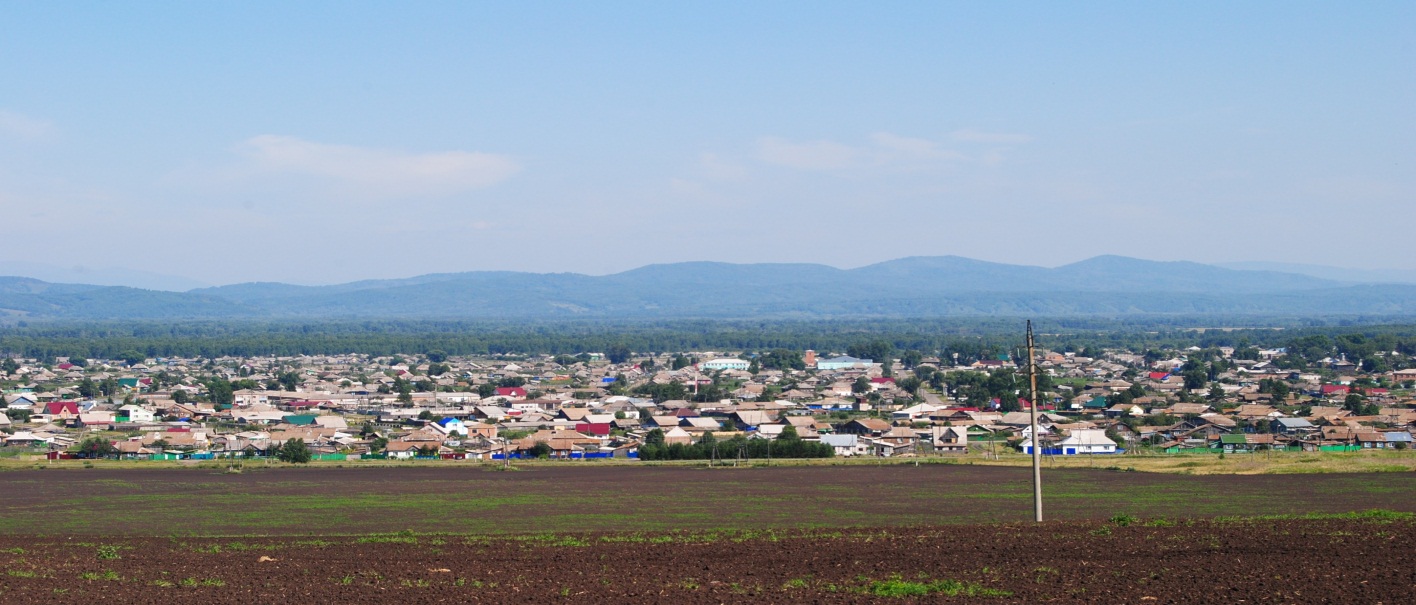 № 9 (260) от 8 ноября 2019 г.с. КаратузскоеАДМИНИСТРАЦИЯ КАРАТУЗСКОГО СЕЛЬСОВЕТАПОСТАНОВЛЕНИЕ08.11.2019г.                                 с. Каратузское                                     № 227-ПО внесении изменений в постановление от 12.07.2012г. №302-П «Об утверждении перечня должностей муниципальной службы, предусмотренного статьей 12 Федерального закона от 25.12.2008г. №273-ФЗ «О противодействии коррупции»»В соответствии с Федеральным законом от 25.12.2008 № 273-ФЗ «О противодействии коррупции», Федеральным законом от 02.03.2007 № 25-ФЗ «О муниципальной службе в Российской федерации», Федеральным законом от 06.10.2003 № 131-ФЗ «Об общих принципах организации местного самоуправления в Российской Федерации», руководствуясь Уставом Каратузского сельсовета Каратузского района Красноярского края,ПОСТАНОВЛЯЮ:Внести следующие изменения в постановление от 12.07.2012г. №302-П «Об утверждении перечня должностей муниципальной службы, предусмотренного статьей 12 Федерального закона от 25.12.2008г. №273-ФЗ «О противодействии коррупции»»:1.1. В пункте 1 приложения к постановлению слова «Глава администрации» следует исключить.Контроль за исполнением настоящего постановления оставляю за собой.Постановление вступает в силу в день, следующий за днём его официального опубликования в периодическом печатном издании «Каратузский вестник».АДМИНИСТРАЦИЯ КАРАТУЗСКОГО СЕЛЬСОВЕТАРАСПОРЯЖЕНИЕ08.11.2019                                   с. Каратузское                                       № 86-РО назначении публичных слушанийВ соответствии со статьей 28 Федерального закона от 6 октября 2003 года № 131-ФЗ «Об общих принципах организации местного самоуправления в Российской Федерации, руководствуясь статьей 37.3 Устава Муниципального образования «Каратузский сельсовет» и Положением об организации и проведении публичных слушаний в муниципальном образовании «Каратузский сельсовет» утвержденным Решением Каратузского сельского Совета депутатов от 22.08.2013г. №18-83 «Об утверждении Положения об организации и проведении публичных слушаний в муниципальном образовании «Каратузский сельсовет»:Вынести на публичные слушания проект решения Каратузского сельского Совета депутатов «О бюджете Каратузского сельсовета на 2020 год и плановый период 2021-2022 годов».Проект решения опубликовать в официальном печатном издании МО «Каратузский сельсовет «Каратузский вестник» и на официальном сайте Каратузского сельсовета: http://www.karatuzskoe24.ru.Публичные слушания назначить на 19 ноября 2019 года в 10.00 часов в здании в здании МБУК «Клубная система Каратузского района» по адресу: с. Каратузское, ул. Революционная, 23.Контроль за исполнением настоящего Распоряжения оставляю за собой.Распоряжение вступает в силу в день, следующий за днем его официального опубликования в официальном печатном издании «Каратузский вестник»И.о. главы администрацииКаратузского сельсовета                                                                                                                                 А.М. БолмутенкоПРОЕКТКАРАТУЗСКИЙ СЕЛЬСКИЙ СОВЕТ ДЕПУТАТОВРЕШЕНИЕ00.00.2019г.				с.Каратузское			№_______О бюджете Каратузского сельсовета на 2020 год и плановый период 2021-2022 годы1.Основные характеристикибюджета Каратузского сельсовета на 2020 год и плановый период 2021-2022 годов1.1 Утвердить основные характеристики бюджета сельсовета на 2020 год:1) прогнозируемый общий объем доходов бюджета сельсовета в сумме 25784,64 тыс.рублей;2) общий объем расходов в сумме  25784,64 тыс.рублей;3) дефицит бюджета сельсовета 0,00 тыс. рублей;4) источники внутреннего финансирования дефицита бюджета сельсовета в сумме 0,00 тыс. рублей, согласно Приложению 1 к настоящему Решению.1.2 Утвердить основные характеристики бюджета сельсовета на 2021 год и 2022 год:1) прогнозируемый общий объем доходов бюджета сельсовета на 2021 год в сумме 22763,08 тыс.рублей и на 2022 год в сумме 22905,39 тыс. рублей;2) общий объем расходов бюджета сельсовета на 2021 год в сумме 22763,08 тыс. рублей, на 2021 год в сумме 19959,27тыс. рублей; 3) дефицит бюджета сельсовета на 2021 год 0,0 тыс. рублей, в 2022 году 0,0 тыс. рублей;4) источники внутреннего финансирования дефицита бюджета сельсовета в сумме 0,0 тыс. рублей на 2021 год и 0,0 тыс. рублей на 2022 год согласно Приложению 1 к настоящему Решению.2. Главные администраторы2.1 Утвердить перечень главных администраторов доходов бюджета Каратузского сельсовета на 2020 год и плановый период 2021-2022 гг. и закрепленные за ними доходные источники согласно Приложению 2 к настоящему Решению.2.2 Утвердить перечень главных администраторов источников внутреннего финансирования дефицита бюджета Каратузского сельсовета на 2020 год и плановый период 2021-2022 годов и закрепленные за ними источники внутреннего финансирования дефицита бюджета сельсовета согласно Приложению 3 к настоящему Решению.3. Доходы бюджета Каратузского сельсовета на 2020 год и плановый период 2021-2022 годов3.1Утвердить доходы бюджета Каратузского сельсовета на 2020 год и плановый период 2021-2022 годов согласно Приложению 4 к настоящему Решению.4. Распределение на 2020 год и плановый период 2021-2021 годов расходов бюджета Каратузского сельсовета по бюджетной классификации Российской Федерации4.1 Утвердить в пределах общего объема расходов, установленного пунктом 1 настоящего Решения, распределение расходов бюджета Каратузского сельсоветапо разделам и подразделам классификации расходов бюджетов Российской Федерации на 2020 год и плановый период 2021-2022 годов согласно Приложению 5 к настоящему Решению.4.2 Утвердить ведомственную структуру расходов бюджета Каратузского сельсовета на 2020 год согласно Приложению 6 и ведомственную структуру расходов бюджета Каратузского сельсовета на 2021-2022 годы согласно Приложению 7 к настоящему Решению.5. Публичные нормативные обязательства Каратузского сельсовета5.1 Утвердить общий объем средств бюджета сельсовета на исполнение публичных нормативных обязательств на 2020 год в сумме 200,03 тыс. рублей, на 2021 год – в сумме 200,03 тыс. рублей, на 2022 год – в сумме 200,03 тыс. рублей.6. Межбюджетные трансферты Каратузского сельсовета.6.1 Объем межбюджетных трансфертов, получаемых из других бюджетов всего: на 2020 год в сумме 649,93 тыс. руб., на 2021 год в сумме 624,03 тыс. руб., на 2022 год в сумме 624,03 тыс.руб., в том числе:6.2 Субвенции бюджетам сельских поселений на выполнение государственных полномочий по созданию и обеспечению деятельности административных комиссий на 2020 год в сумме 29,6 тыс.руб., на 2021 год в сумме 29,6 тыс. руб., на 2022 год в сумме 29,6 тыс.руб.;6.3 Субсидии бюджетам сельских поселений на организацию и проведение аккарицидных обработок мест массового отдыха населения на 2020 год в сумме 45,43 тыс. руб., на 2021 год в сумме 45,43 тыс. руб., на 2022 год в сумме 45,43 тыс. руб.7. Резервный фонд Каратузского сельсовета7.1 Установить размер резервного фонда сельсовета на 2020 год в сумме 40,00 тыс. руб., на 2021 год в сумме 40,00 тыс.руб., на 2022 год в сумме 40,00 тыс.руб.;7.2 Средства резервного фонда сельсовета направляются на финансирование мероприятий по предупреждению ЧС, в том числе приобретение материальных средств, проведение аварийно-восстановительных работ по ликвидации последствий стихийных бедствий и других чрезвычайных ситуаций, имевших место в текущем финансовом году.7.3 Расходование средств резервного фонда осуществляется в порядке, установленном администрацией сельсовета.7.4 Отчет об использовании средств резервного фонда сельсовета прилагается к ежеквартальному и годовому отчетам об исполнении бюджета сельсовета.8. Изменение показателей сводной бюджетной росписи бюджета сельсовета8.1 Установить, что администрация сельсовета вправе в ходе исполнения настоящего решения вносить изменения в сводную бюджетную роспись бюджета сельсовета на 2020 год и на плановый период 2021-2022 годов:1) без внесения изменений в настоящее решение:а) на сумму доходов, дополнительно полученных в четвертом квартале 2020, 2021, 2022 годов бюджетными учреждениями сельсовета от оказания платных услуг, безвозмездных поступлений от физических и юридических лиц, в том числе добровольных пожертвований и средств от иной приносящей доход деятельности сверх утвержденных настоящим решением;б) на сумму средств межбюджетных трансфертов, поступивших из краевого бюджета на осуществление отдельных целевых расходов на основании федеральных законов и (или) нормативных правовых актов Президента Российской Федерации и Правительства Российской Федерации, Совета администрации края и уведомлений главных распорядителей средств районногобюджета;в) в случае уменьшения сумм средств межбюджетных трансфертов из районного бюджета в четвертом квартале 2020 года;г) по главным распорядителям средств бюджета сельсовета – на сумму средств, полученных из районного бюджета для финансирования расходов на выплаты, обеспечивающие уровень заработной платы работников бюджетной сферы не ниже размера минимальной заработной платы, установленного в Красноярском крае;2) с последующим внесением изменений в настоящее решение:а) на сумму остатков средств бюджетных учреждений сельсовета, полученных от оказания платных услуг, безвозмездных поступлений от физических и юридических лиц, в том числе от добровольных пожертвований и средств от иной приносящей доход деятельности, по состоянию на 1 января 2020, 2021, 2022 годов, которые направляются на финансирование расходов данных учреждений;б) на сумму доходов, дополнительно полученных бюджетными учреждениями сельсовета от оказания платных услуг, безвозмездных поступлений от физических и юридических лиц, в том числе добровольных пожертвований и средств от иной приносящей доход деятельности сверх утвержденных настоящим решением.в) на сумму средств межбюджетных трансфертов, предоставленных из районного бюджета на осуществление отдельных целевых расходов на основании федеральных законов и (или) нормативных правовых актов Президента Российской Федерации, Правительства Российской Федерации, Совета администрации края и уведомлений главных распорядителей средств районного бюджета.9. Муниципальный внутренний долг Каратузского сельсовета9.1Установить верхний предел муниципального внутреннего долга сельсовета согласно Приложению 8 к настоящему Решению;на 01 января 2020 года в сумме 0,0 тыс. рублей, в том числе по муниципальным гарантиям 0 тыс. рублей;на 1 января 2021 года в сумме 0,0 тыс. рублей, в том числе по муниципальным гарантиям 0 тыс. рублей;на 1 января 2022 года в сумме 0,0 тыс. рублей, в том числе по муниципальным гарантиям 0,0 тыс. рублей.9.2 Предельный объем расходов на обслуживание муниципального долга сельсовета в 2020 году не должен превышать 0,0 тыс. рублей, в 2021 году не должен превышать 0,0 тыс. рублей, в 2022 году не должен превышать 0,0 тыс. рублей.9.3 Установить предельный объем муниципального долга сельсовета в сумме:5020,23 тыс. рублей в 2020 году5083,85 тыс. рублей в 2021 году5155,005 тыс. рублей в 2022 году.9.4 Утвердить программу муниципальных гарантий бюджета сельсовета согласно Приложению 9 к настоящему Решению.9.5 Утвердить программу предоставления бюджетных кредитов сельсовета на 2020-2022 годы согласно Приложению 10 к настоящему Решению.10. Муниципальные внутренние заимствования Каратузского сельсовета10.1 Утвердить программу муниципальных внутренних заимствований сельсовета на 2020-2022 годы согласно Приложению 11 к настоящему Решению.10.2 Администрация сельсовета вправе от имени сельсовета привлекать кредиты в целях покрытия временного кассового разрыва в объеме, установленном программой муниципальных внутренних заимствований сельсовета на 2020-2022 годы.11. Обслуживание счета бюджета Каратузского сельсовета11.1 Кассовое обслуживание исполнения бюджета сельсовета в части проведения и учета операций по кассовым поступлениям в бюджет сельсовета и кассовым выплатам из бюджета сельсоветаосуществляется отделом № 35 Управления Федерального казначейства по Красноярскому краю.11.2 Исполнение бюджета сельсовета в части санкционирования оплаты денежных обязательств, открытия и ведения лицевых счетов осуществляется отделом № 35 Управления Федерального казначейства по Красноярскому краю.11.3 Отдельные полномочия по исполнению бюджета сельсовета, указанные в абзаце 2 настоящего пункта, осуществляются на основании соглашений, заключенных между администрацией Каратузского сельсовета и финансового управлением администрации Каратузского района.11.4 Остатки средств бюджета сельсовета на 1 января 2020 года в полном объеме направляются на покрытие временных кассовых разрывов, возникающих в ходе исполнения бюджета сельсовета в 2020 году, имеющих целевое назначение.11.5 Установить, что погашение кредиторской задолженности, сложившейся по принятым в предыдущие годы, фактически произведенным, но не оплаченным по состоянию на 1 января 2020 года обязательствам, производится главными распорядителями средств бюджета сельсовета за счет утвержденных им бюджетных ассигнований на 2020 год12. О расходовании бюджетных средств муниципальными бюджетными учреждениями12.1 Главным распорядителям средств бюджета сельсовета производить погашение кредиторской задолженности, сложившейся по принятым зарегистрированным в 2019 году и принятым не зарегистрированным после 25 декабря 2019 года, но не оплаченным по состоянию на 01.01.2020 года обязательствам, за счет годовых бюджетных начинаний и лимитов бюджетных обязательств, утвержденных на 2020 год в соответствии с ведомственной структурой и классификацией операций сектора государственного управления РФ.13. Дорожный фонд Каратузского сельсовета13.1 Утвердить объем бюджетных ассигнований дорожного фонда Каратузского сельсовета на 2020 год в сумме 1262,50 тыс. рублей, на 2021 год в сумме 1307,00 тыс. рублей, на 2022 год в сумме 1361,10 тыс. рублей.14. Вступление в силу настоящего Решения14.1 Настоящее Решение вступает в силу с 1 января 2020 года и действует по 31 декабря финансового года, подлежит опубликованию в печатном издании органа местного самоуправления Каратузского сельсовета «Каратузский вестник» не позднее 10 дней после его подписания в установленном порядке.Председатель Каратузского сельского Совета депутатов					   			    О.В. ФедосееваГлава Каратузского сельсовета					                                         А.А. СаарПриложение № 8 к Решению Каратузского сельского Совета депутатов №            от.               "О бюджете Каратузского сельсовета на 2020 год и плановый период 2021-2022 годов"Верхний предел муниципального долга Каратузского сельсовета на 2020 год и плановый период 2021–2022 годов1. Установить верхний предел муниципального внутреннего долга Каратузского сельсовета:На 1 января 2021 года в сумме 0,00 руб., в том числе по муниципальным гарантиям 0,00 руб.На 1 января 2022 года в сумме 0,00 руб., в том числе по муниципальным гарантиям 0,00 руб.На 1 января 2023 года в сумме 0,00 руб., в том числе по муниципальным гарантиям 0,00 руб.Верхний предел муниципального долга на 01.01.2021 г.  = 0,00 руб.= 0 + 0,00 – 0,00 0,00 руб. – объем муниципального долга на 01.01.2021 года; 0,00 руб. – объем предоставляемых муниципальных гарантий Каратузского сельсовета, предусмотренных программой муниципальных гарантий на 2021 год;0,00 руб. – общий объем исполнения обязательств по гарантиям, предусмотренных программой муниципальных гарантий на 2021 год;Верхний предел долга по муниципальным гарантиям на 01.01.2021 г. = 0,00 руб.= 0 + 0,00 – 0,000,00 руб. - объем обязательств по муниципальным гарантиям на 01.01.2021 года;0,00 руб. - объем предоставляемых муниципальных гарантий Каратузского сельсовета, предусмотренных программой муниципальных гарантий на 2021 год;0,00 руб. – общий объем исполнения обязательств по гарантиям, предусмотренных программой муниципальных гарантий на 2021 год;Верхний предел муниципального долга на 01.01.2022 г. = 0,00 руб.                         0 = 0 + 0,00 – 0,000,00руб. – объем муниципального долга на 01.01.2022 года; 0,00 руб. – объем предоставляемых муниципальных гарантий Каратузского сельсовета, предусмотренных программой муниципальных гарантий на 2022 год;0,00 руб. – общий объем исполнения обязательств по гарантиям, предусмотренных программой муниципальных гарантий на 2022 год;Верхний предел долга по муниципальным гарантиям на 01.01.2022 г. = 0,00. руб.= 0 + 0,00 – 0,000,00 руб. -   объем обязательств по муниципальным гарантиям на 01.01.2022 года;0,00 руб. - объем предоставляемых муниципальных гарантий Каратузского сельсовета, предусмотренных программой муниципальных гарантий на 2022 год;0,00 руб. – общий объем исполнения обязательств по гарантиям, предусмотренных программой муниципальных гарантий на 2022 год;Верхний предел муниципального долга на 01.01.2023 г. = 0,00 руб.               0       =      0 + 0,00 – 0,000,00 руб. – объем муниципального долга на 01.01.2023 года; 0,00 руб. – объем предоставляемых муниципальных гарантий Каратузского сельсовета, предусмотренных программой муниципальных гарантий на 2023 год;  0,00 руб. – общий объем исполнения обязательств по гарантиям, предусмотренных                                  программой муниципальных гарантий на 2023 год;Верхний предел долга по муниципальным гарантиям на 01.01.2023 г. =0,00 руб.= 0 + 0,00 – 0,000,00 руб. -   объем обязательств по муниципальным гарантиям на 01.01.2023 года;0,00 руб. - объем предоставляемых муниципальных гарантий Каратузского сельсовета, предусмотренных программой муниципальных гарантий на 2023 год; 0,00 руб. – общий объем исполнения обязательств по гарантиям, предусмотренных программой муниципальных гарантий на 2023 год;2. Предельный объем расходов на обслуживание муниципального долга не должен превышать:0,00 рублей в 2020 году;0,00 рублей в 2021 году;0,00 рублей в 2022 году;3. Установить предельный объем муниципального долга Каратузского сельсовета в сумме:5020230,00 рублей в 2020 году;Расчет предельного объема муниципального долга на 2020 год:5020230,00 = (25784640-15744180) * 50%25784640,00 руб.  –  общий годовой объем доходов сельского бюджета на 2019 г.;15744180,00 руб. –  объем безвозмездных поступлений на 2019 г.5083850,00 рублей в 2021 году;Расчет предельного объема муниципального долга на 2021 год:5083850,00 = (22763080-12595380) * 50%22763080,00 руб. –  общий годовой объем доходов сельского бюджета на 2021 г.;12595380,00 руб. –  объем безвозмездных поступлений на 2021 г.5155005,00 рублей в 2022 году;Расчет предельного объема муниципального долга на 2022 год:5155005,00 = (22905390,00 - 12595380) * 50%22905390,00 руб. –  общий годовой объем доходов сельского бюджета на 2022 г.;12595380,00 руб. –  объем безвозмездных поступлений на 2022 г.Выпуск номера подготовила администрация Каратузского сельсовета.Тираж: 50 экземпляров.Адрес: село Каратузское улица Ленина 30И.о.главы администрацииКаратузского сельсоветаА.М.БолмутенкоПриложение № 1   Приложение № 1   Приложение № 1   к Решению Каратузского сельского Совета депутатов №             от              . "О бюджете Каратузского сельсовета на 2020 год и плановый период 2021 - 2022 годы"к Решению Каратузского сельского Совета депутатов №             от              . "О бюджете Каратузского сельсовета на 2020 год и плановый период 2021 - 2022 годы"к Решению Каратузского сельского Совета депутатов №             от              . "О бюджете Каратузского сельсовета на 2020 год и плановый период 2021 - 2022 годы"к Решению Каратузского сельского Совета депутатов №             от              . "О бюджете Каратузского сельсовета на 2020 год и плановый период 2021 - 2022 годы"Источники внутреннего финансирования дефицита бюджета Каратузского сельсовета на 2020 год и плановый период 2021-2022 годовИсточники внутреннего финансирования дефицита бюджета Каратузского сельсовета на 2020 год и плановый период 2021-2022 годовИсточники внутреннего финансирования дефицита бюджета Каратузского сельсовета на 2020 год и плановый период 2021-2022 годовИсточники внутреннего финансирования дефицита бюджета Каратузского сельсовета на 2020 год и плановый период 2021-2022 годовИсточники внутреннего финансирования дефицита бюджета Каратузского сельсовета на 2020 год и плановый период 2021-2022 годовИсточники внутреннего финансирования дефицита бюджета Каратузского сельсовета на 2020 год и плановый период 2021-2022 годовтыс.руб№ п/пКод источника финансирования по КИВф, КИВ нФНаименование кода группы, подгруппы,статьи, вида источников финансирования дефицита бюджета ,кода классификации операций сектора государственного управления,относящихся к источникам финансирования дефицита бюджета РФСумма на 2020 г.Сумма на 2021 г.Сумма на 2022 г.№ п/пКод источника финансирования по КИВф, КИВ нФНаименование кода группы, подгруппы,статьи, вида источников финансирования дефицита бюджета ,кода классификации операций сектора государственного управления,относящихся к источникам финансирования дефицита бюджета РФСумма на 2020 г.Сумма на 2021 г.Сумма на 2022 г.№ п/пКод источника финансирования по КИВф, КИВ нФНаименование кода группы, подгруппы,статьи, вида источников финансирования дефицита бюджета ,кода классификации операций сектора государственного управления,относящихся к источникам финансирования дефицита бюджета РФСумма на 2020 г.Сумма на 2021 г.Сумма на 2022 г.№ п/пКод источника финансирования по КИВф, КИВ нФНаименование кода группы, подгруппы,статьи, вида источников финансирования дефицита бюджета ,кода классификации операций сектора государственного управления,относящихся к источникам финансирования дефицита бюджета РФСумма на 2020 г.Сумма на 2021 г.Сумма на 2022 г.№ п/пКод источника финансирования по КИВф, КИВ нФНаименование кода группы, подгруппы,статьи, вида источников финансирования дефицита бюджета ,кода классификации операций сектора государственного управления,относящихся к источникам финансирования дефицита бюджета РФСумма на 2020 г.Сумма на 2021 г.Сумма на 2022 г.160001000000000000000Источники внутреннего финансирования дефицита бюджета0,000,000,002.60001050000000000000Изменение остатков средств на счетах по учету средств бюджета0,000,000,003.60001050200000000500Увеличение прочих остатков средств бюджетов-25784,64-22763,08-22905,394.60001050201100000510Увеличение прочих остатков денежных средств бюджетов поселений-25784,64-22763,08-22905,395.60001050200000000600Уменьшение  прочих остатков средств бюджетов25784,6422763,0822905,396.60001050201000000610Уменьшение прочих остатков денежных средств бюджетов25784,6422763,0822905,397.60001050201100000610Уменьшение прочих остатков денежных средств бюджетов сельских поселений25784,6422763,0822905,39Приложение № 2Приложение № 2Приложение № 2к Решению Каратузского сельского Совета депутатов №          от                    г. "О бюджете Каратузского сельсовета на 2020 год и плановый период 2021 - 2022 годы"администраторы доходов бюджета Каратузского сельсовета на 2020 год и плановый период 2021 - 2022 г.г.администраторы доходов бюджета Каратузского сельсовета на 2020 год и плановый период 2021 - 2022 г.г.администраторы доходов бюджета Каратузского сельсовета на 2020 год и плановый период 2021 - 2022 г.г.Код администратораКод бюджетной классификацииНаименование кода бюджетной классификацииКод администратораКод бюджетной классификацииНаименование кода бюджетной классификации администрация Каратузского сельского совета         ИНН 2419000669 администрация Каратузского сельского совета         ИНН 2419000669 администрация Каратузского сельского совета         ИНН 24190006696001 11 05 025 10 0000 120 Доходы получаемые в виде арендной платы, а также средства от продажи права на заключение договоров аренды за земли находящиеся в собственности сельских поселений (за исключением земельных участков муниципальных бюджетных и автономных учреждений)6001 11 09 045 10 0000 120Прочие поступления от использования имущества, находящегося в собственности сельских поселений (за исключением  имущества муниципальных бюджетных и автономных учреждений, а также имущества муниципальных унитарных предприятий, в том числе казенных)6001 14 06 025 10 0000 430 Доходы от продажи земельных участков, находящихся в собственности сельских поселений (за исключением земельных участков муниципальных бюджетных и автономных учреждений)600116 51 040 02 0000 140Денежные  взыскания (штрафы) , установленные законами субъектов Российской Федерации за не соблюдение муниципальных правовых актов зачисляемые в бюджеты сельских поселений6001 17 01 050 10 0000 180Невыясненные поступления,  зачисляемые в бюджеты  сельских поселений6002 02 15 001 10 2711 150Дотации бюджетам сельских поселений на выравнивание бюджетной обеспеченности6002 02 29 999 10 7555 150Субсидии бюджетам сельских поселений на организацию и проведение аккарицидных обработок мест массового отдыха населения6002 02 30 024 10 7514 150Субвенции бюджетам сельских поселений на выполнение государственных полномочий по созданию и обеспечению  деятельности  административных комиссий6002 02 49 999 10 2721 150Иные межбюджетные трансферты на поддержку мер по обеспечению сбалансированности бюджетов сельских поселений6002 07 05 030 10 0000 150Прочие безвозмездные поступления в бюджеты сельских поселений6002 08 05 000 10 0000 150 Перечисления из бюджетов сельских поселений (в бюджеты поселений) для осуществления возврата (зачета) излишне уплаченных или излишне взысканных сумм налогов, сборов и иных платежей, а также сумм процентов за несвоевременное осуществление такого возврата и процентов, начисленных на излишне взысканные суммы6002 19 60 010 10 0000 150 Возврат прочих остатков субсидий, субвенций и иных межбюджетных трансфертов, имеющих целевое назначение, прошлых лет из бюджетов сельских поселенийПриложение № 3Приложение № 3Приложение № 3к Решению Каратузского сельского Совета депутатов №        от                  г. "О бюджете Каратузского сельсовета на 2020 год и плановый период 2021 - 2022 годы"к Решению Каратузского сельского Совета депутатов №        от                  г. "О бюджете Каратузского сельсовета на 2020 год и плановый период 2021 - 2022 годы"к Решению Каратузского сельского Совета депутатов №        от                  г. "О бюджете Каратузского сельсовета на 2020 год и плановый период 2021 - 2022 годы"к Решению Каратузского сельского Совета депутатов №        от                  г. "О бюджете Каратузского сельсовета на 2020 год и плановый период 2021 - 2022 годы"к Решению Каратузского сельского Совета депутатов №        от                  г. "О бюджете Каратузского сельсовета на 2020 год и плановый период 2021 - 2022 годы"к Решению Каратузского сельского Совета депутатов №        от                  г. "О бюджете Каратузского сельсовета на 2020 год и плановый период 2021 - 2022 годы"Главные администраторы источников внутреннего финансирования дефицита бюджета Каратузского сельсовета на 2019 год и плановый период 2020-2021 годовГлавные администраторы источников внутреннего финансирования дефицита бюджета Каратузского сельсовета на 2019 год и плановый период 2020-2021 годовГлавные администраторы источников внутреннего финансирования дефицита бюджета Каратузского сельсовета на 2019 год и плановый период 2020-2021 годовГлавные администраторы источников внутреннего финансирования дефицита бюджета Каратузского сельсовета на 2019 год и плановый период 2020-2021 годовГлавные администраторы источников внутреннего финансирования дефицита бюджета Каратузского сельсовета на 2019 год и плановый период 2020-2021 годовГлавные администраторы источников внутреннего финансирования дефицита бюджета Каратузского сельсовета на 2019 год и плановый период 2020-2021 годовГлавные администраторы источников внутреннего финансирования дефицита бюджета Каратузского сельсовета на 2019 год и плановый период 2020-2021 годовГлавные администраторы источников внутреннего финансирования дефицита бюджета Каратузского сельсовета на 2019 год и плановый период 2020-2021 годов№ Код Код группы, подгруппы        Наименование показателя        Наименование показателя        Наименование показателяп/пведомствастатьи  и видаисточников1.600администрация Каратузского сельского советаадминистрация Каратузского сельского советаадминистрация Каратузского сельского советаадминистрация Каратузского сельского советаадминистрация Каратузского сельского совета2.60001050201100000510Увеличение  прочих остатков денежных средствУвеличение  прочих остатков денежных средствУвеличение  прочих остатков денежных средствУвеличение  прочих остатков денежных средствбюджетов поселенийбюджетов поселений3.60001050201100000610Уменьшение  прочих остатков денежных средствУменьшение  прочих остатков денежных средствУменьшение  прочих остатков денежных средствУменьшение  прочих остатков денежных средствбюджетов поселенийбюджетов поселенийПриложение 4    к решению Доходы Каратузского сельского совета на 2020 год и  плановый период 2021-2022 годов Доходы Каратузского сельского совета на 2020 год и  плановый период 2021-2022 годов Доходы Каратузского сельского совета на 2020 год и  плановый период 2021-2022 годов Доходы Каратузского сельского совета на 2020 год и  плановый период 2021-2022 годов Доходы Каратузского сельского совета на 2020 год и  плановый период 2021-2022 годов Доходы Каратузского сельского совета на 2020 год и  плановый период 2021-2022 годов Доходы Каратузского сельского совета на 2020 год и  плановый период 2021-2022 годов Доходы Каратузского сельского совета на 2020 год и  плановый период 2021-2022 годов Доходы Каратузского сельского совета на 2020 год и  плановый период 2021-2022 годов Доходы Каратузского сельского совета на 2020 год и  плановый период 2021-2022 годов Доходы Каратузского сельского совета на 2020 год и  плановый период 2021-2022 годов Доходы Каратузского сельского совета на 2020 год и  плановый период 2021-2022 годов Доходы Каратузского сельского совета на 2020 год и  плановый период 2021-2022 годов (тыс. рублей)(тыс. рублей)№ строкиКод классификации доходов бюджетаКод классификации доходов бюджетаКод классификации доходов бюджетаКод классификации доходов бюджетаКод классификации доходов бюджетаКод классификации доходов бюджетаКод классификации доходов бюджетаКод классификации доходов бюджетаНаименование кода классификации доходов бюджетаСумма на 2020 годСумма на 2021 годСумма на 2022 год№ строкикод главного администраторакод группыкод подгруппыкод статьикод подстатьикод элементакод группы подвидакод аналитической группы подвидаНаименование кода классификации доходов бюджетаСумма на 2020 годСумма на 2021 годСумма на 2022 год1234567891011120100010000000000000000НАЛОГОВЫЕ И НЕНАЛОГОВЫЕ ДОХОДЫ10 040,4610 167,70#######0218210100000000000000НАЛОГИ НА ПРИБЫЛЬ, ДОХОДЫ2 103,802 185,842 273,300318210102000010000110Налог на доходы физических лиц2 103,802 185,842 273,300418210102010010000110Налог на доходы физических лиц с доходов, источником которых является налоговый агент, за исключением доходов, в отношении которых исчисление и уплата налога осуществляются в соответствии со статьями 227, 227.1 и 228 Налогового кодекса Российской Федерации2 103,802 185,842 273,300518210102020010000110Налог на доходы физических лиц с доходов, полученных от осуществления деятельности физическими лицами, зарегистрированными в качестве индивидуальных предпринимателей, нотариусов, занимающихся частной практикой, адвокатов, учредивших адвокатские кабинеты, и других лиц, занимающихся частной практикой в соответствии со статьей 227 Налогового кодекса Российской Федерации0618210102030010000110Налог на доходы физических лиц с доходов, полученных физическими лицами в соответствии со статьей 228 Налогового кодекса Российской Федерации0700010300000000000000НАЛОГИ НА ТОВАРЫ (РАБОТЫ, УСЛУГИ), РЕАЛИЗУЕМЫЕ НА ТЕРРИТОРИИ РОССИЙСКОЙ ФЕДЕРАЦИИ1 262,501 307,001 361,100810010302000010000110Акцизы по подакцизным товарам (продукции), производимым на территории Российской Федерации1 262,501 307,001 361,100910010302230010000110Доходы от уплаты акцизов на дизельное топливо, подлежащие распределению между бюджетами субъектов Российской Федерации и местными бюджетами с учетом установленных дифференцированных нормативов отчислений в местные бюджеты578,60602,60626,601010010302231010000110Доходы от уплаты акцизов на дизельное топливо, подлежащие распределению между бюджетами субъектов Российской Федерации и местными бюджетами с учетом установленных дифференцированных нормативов отчислений в местные бюджеты (по нормативам, установленным Федеральным законом о федеральном бюджете в целях формирования дорожных фондов субъектов Российской Федерации)578,60602,60626,601110010302240010000110Доходы от уплаты акцизов на моторные масла для дизельных и (или) карбюраторных (инжекторных) двигателей, подлежащие распределению между бюджетами субъектов Российской Федерации и местными бюджетами с учетом установленных дифференцированных нормативов отчислений в местные бюджеты2,902,903,001210010302241010000140Доходы от уплаты акцизов на моторные масла для дизельных и (или) карбюраторных (инжекторных) двигателей, подлежащие распределению между бюджетами субъектов Российской Федерации и местными бюджетами с учетом установленных дифференцированных нормативов отчислений в местные бюджеты (по нормативам, установленным Федеральным законом о федеральном бюджете в целях формирования дорожных фондов субъектов Российской Федерации)2,902,903,001310010302250010000110Доходы от уплаты акцизов на автомобильный бензин, подлежащие распределению между бюджетами субъектов Российской Федерации и местными бюджетами с учетом установленных дифференцированных нормативов отчислений в местные бюджеты755,80784,90811,001410010302251010000110Доходы от уплаты акцизов на автомобильный бензин, подлежащие распределению между бюджетами субъектов Российской Федерации и местными бюджетами с учетом установленных дифференцированных нормативов отчислений в местные бюджеты (по нормативам, установленным Федеральным законом о федеральном бюджете в целях формирования дорожных фондов субъектов Российской Федерации)755,80784,90811,001510010302260010000110Доходы от уплаты акцизов на прямогонный бензин, подлежащие распределению между бюджетами субъектов Российской Федерации и местными бюджетами с учетом установленных дифференцированных нормативов отчислений в местные бюджеты-74,80-83,40-79,501610010302261010000110Доходы от уплаты акцизов на прямогонный бензин, подлежащие распределению между бюджетами субъектов Российской Федерации и местными бюджетами с учетом установленных дифференцированных нормативов отчислений в местные бюджеты (по нормативам, установленным Федеральным законом о федеральном бюджете в целях формирования дорожных фондов субъектов Российской Федерации)-74,80-83,40-79,501718210500000000000000НАЛОГИ НА СОВОКУПНЫЙ ДОХОД18,0018,7019,451818210503000010000110Единый сельскохозяйственный налог18,0018,7019,451918210503010010000110Единый сельскохозяйственный налог18,0018,7019,452018210600000000000110НАЛОГИ НА ИМУЩЕСТВО6 617,166 617,166 617,162118210601000000000110Налог на имущество физических лиц1 331,161 331,161 331,162218210601030100000110Налог на имущество физических лиц, взимаемый по ставкам, применяемым к объектам налогообложения, расположенным в границах сельских поселений1 331,161 331,161 331,162318210606000000000110Земельный налог5 286,005 286,005 286,002418210606000000000110Земельный налог с организаций3 035,003 035,003 035,002518210606033100000110Земельный налог с организаций, обладающих земельным участком, расположенным в границах сельских поселений3 035,003 035,003 035,002618210606040000000110Земельный налог с физических лиц2 251,002 251,002 251,002718210606043100000110Земельный налог с физических лиц, обладающих земельным участком, расположенным в границах сельских поселений2 251,002 251,002 251,003100011100000000000000ДОХОДЫ ОТ ИСПОЛЬЗОВАНИЯ ИМУЩЕСТВА, НАХОДЯЩЕГОСЯ В ГОСУДАРСТВЕННОЙ И МУНИЦИПАЛЬНОЙ СОБСТВЕННОСТИ38,0038,0038,003200011109000000000120Прочие доходы от использования имущества и прав, находящихся в государственной и муниципальной собственности (за исключением имущества бюджетных и автономных учреждений, а также имущества государственных и муниципальных унитарных предприятий, в том числе казенных)38,0038,0038,003300011109040000000120Прочие поступления от использования имущества, находящегося в государственной и муниципальной собственности (за исключением имущества бюджетных и автономных учреждений, а также имущества государственных и муниципальных унитарных предприятий, в том числе казенных)
38,0038,0038,003400011109045100000120Прочие поступления от использования имущества, находящегося в собственности сельских поселений (за исключением имущества муниципальных бюджетных и автономных учреждений, а также имущества муниципальных унитарных предприятий, в том числе казенных)38,0038,0038,003900011600000000000000ШТРАФЫ, САНКЦИИ, ВОЗМЕЩЕНИЕ УЩЕРБА1,001,001,004000011602000020000140Административные штрафы, установленные законами субъектов Российской Федерации об административных правонарушениях1,001,001,004100011602020020000140Административные штрафы, установленные законами субъектов Российской Федерации об административных правонарушениях, за нарушение муниципальных правовых актов
 
1,001,001,004200020000000000000000БЕЗВОЗМЕЗДНЫЕ ПОСТУПЛЕНИЯ15 744,1812 595,3812 595,384300020200000000000000БЕЗВОЗМЕЗДНЫЕ ПОСТУПЛЕНИЯ ОТ ДРУГИХ БЮДЖЕТОВ БЮДЖЕТНОЙ СИСТЕМЫ РОССИЙСКОЙ ФЕДЕРАЦИИ15 744,1812 595,3812 595,384400020210000000000150Дотации бюджетам бюджетной системы Российской Федерации15 064,6511 941,7511 941,754500020215001000000150Дотации на выравнивание бюджетной обеспеченности15 064,6511 941,7511 941,754600020215001100000150Дотации бюджетам сельских поселений на выравнивание бюджетной обеспеченности15 064,6511 941,7511 941,754700020230000000000150Субвенции бюджетам бюджетной системы Российской Федерации29,6029,6029,604800020230024000000150Субвенции местным бюджетам на выполнение передаваемых полномочий субъектов Российской Федерации29,6029,6029,604900020230024107514150Субвенции бюджетам сельских поселений на выполнение государственных полномочий по созданию и обеспечению деятельности административных комиссий.29,6029,6029,605200020240000000000150Иные межбюджетные трансферты649,93624,03624,035300020249999000000150Прочие межбюджетные трансферты, передаваемые бюджетам649,93624,03624,035400020249999100000150Прочие межбюджетные трансферты, передаваемые бюджетам сельских поселений649,93624,03624,035500020249999101049150Иные межбюджетные трансферты бюджетам сельских поселений на частичное финансирование (возмещение) расходов на региональные выплаты и выплаты, обеспечивающие уровень заработной платы работников бюджетной сферы не ниже размера минимальной заработной платы (минимального размера оплаты труда) 191,205600020249999102721150Иные межбюджетные трансферты на поддержку мер по обеспечению сбалансированности бюджетов сельских поселений5700020249999107412150Иные межбюджетные трансферты бюджетам сельских поселений на обеспечение первичных мер пожарной безопасности413,30578,60578,605800020249999107555150Иные межбюджетные трансферты бюджетам сельских поселений на организацию и проведение акарицидных обработок мест массового отдыха населения45,4345,4345,43ВСЕГОВСЕГОВСЕГОВСЕГОВСЕГОВСЕГОВСЕГОВСЕГОВСЕГОВСЕГО25 784,6422763,0822 905,39Приложение № 5Приложение № 5Приложение № 5к Решению Каратузского сельского Совета депутатов №         от           . "О бюджете Каратузского сельсовета на 2020 год и плановый период 2021 - 2022 годы"к Решению Каратузского сельского Совета депутатов №         от           . "О бюджете Каратузского сельсовета на 2020 год и плановый период 2021 - 2022 годы"к Решению Каратузского сельского Совета депутатов №         от           . "О бюджете Каратузского сельсовета на 2020 год и плановый период 2021 - 2022 годы"к Решению Каратузского сельского Совета депутатов №         от           . "О бюджете Каратузского сельсовета на 2020 год и плановый период 2021 - 2022 годы"к Решению Каратузского сельского Совета депутатов №         от           . "О бюджете Каратузского сельсовета на 2020 год и плановый период 2021 - 2022 годы" Распределение расходов бюджета Каратузского сельсовета по разделам и подразделам классификации расходов бюджетов Российской Федерации на 2020 год и плановый период 2021-2022 годов Распределение расходов бюджета Каратузского сельсовета по разделам и подразделам классификации расходов бюджетов Российской Федерации на 2020 год и плановый период 2021-2022 годов Распределение расходов бюджета Каратузского сельсовета по разделам и подразделам классификации расходов бюджетов Российской Федерации на 2020 год и плановый период 2021-2022 годов Распределение расходов бюджета Каратузского сельсовета по разделам и подразделам классификации расходов бюджетов Российской Федерации на 2020 год и плановый период 2021-2022 годов Распределение расходов бюджета Каратузского сельсовета по разделам и подразделам классификации расходов бюджетов Российской Федерации на 2020 год и плановый период 2021-2022 годов Распределение расходов бюджета Каратузского сельсовета по разделам и подразделам классификации расходов бюджетов Российской Федерации на 2020 год и плановый период 2021-2022 годов  тыс.руб.№ строкиНаименование главных распорядителей наим показателей бюджетной классификациираздел, подразделСумма на 2020 г.Сумма на 2021 г.Сумма на      2022 г.№ строкиНаименование главных распорядителей наим показателей бюджетной классификациираздел, подразделСумма на 2020 г.Сумма на 2021 г.Сумма на      2022 г.№ строкиНаименование главных распорядителей наим показателей бюджетной классификациираздел, подразделСумма на 2020 г.Сумма на 2021 г.Сумма на      2022 г.1Общегосударственные вопросы.01008 327,067 196,237 227,092Функционирование  высшего  должностного лица   субъекта Российской Федерации  и муниципального образования0102887,30887,30887,303Функционирование законодательных(представительных)органов государственной власти и представительных органов муниципального образования0103739,41739,41739,41Функционирование Правительства Российской Федерации,высших исполнительных органов государственной власти субъектов Российской Федерации , местных администраций01044 248,603 117,773 148,636Резервные фонды011140,0040,0040,007Другие общегосударственные вопросы01132 411,752 411,752 411,758Национальная безопасность и правоохранительная деятельность0300472,67607,53607,539Обеспечение пожарной безопасности0310472,67607,53607,5310Национальная экономика04001 310,091 307,001 361,1011Дорожное хозяйство (дорожные фонды)04091 310,091 307,001 361,1013Жилищно-коммунальное хозяйство 05006 418,624 396,124 453,4714Жилищное хозяйство 050110,0010,0010,0015Благоустройство 05036 387,954 365,454 422,8016Другие вопросы в области жилищно-коммунального хозяйства050520,6720,6720,6717Культура, кинематография  08008 992,178 992,178 992,1718Культура :08018 992,178 992,178 992,1720Здравоохранение090050,9350,9350,9321Другие вопросы в области здравоохранения090950,9350,9350,9322Социальная  политика1000200,03200,03200,0323Пенсионное обеспечение  1001200,03200,03200,0324Межбюджетные трансферты общего характера бюджетам бюджетной системы Российской федерации140013,0713,0713,0725Прочие межбюджетные трансферты общего характера 140313,0713,0713,0726Условно утвержденные расходы0,000,000,0027Всего   расходов25 784,6422 763,0822 905,39Приложение № 6Приложение № 6Приложение № 6Приложение № 6к Решению Каратузского сельского Совета депутатов №             от                 "О бюджете Каратузского сельсовета на 2020 год и плановый период 2021 - 2022 годы"к Решению Каратузского сельского Совета депутатов №             от                 "О бюджете Каратузского сельсовета на 2020 год и плановый период 2021 - 2022 годы"к Решению Каратузского сельского Совета депутатов №             от                 "О бюджете Каратузского сельсовета на 2020 год и плановый период 2021 - 2022 годы"к Решению Каратузского сельского Совета депутатов №             от                 "О бюджете Каратузского сельсовета на 2020 год и плановый период 2021 - 2022 годы"к Решению Каратузского сельского Совета депутатов №             от                 "О бюджете Каратузского сельсовета на 2020 год и плановый период 2021 - 2022 годы"к Решению Каратузского сельского Совета депутатов №             от                 "О бюджете Каратузского сельсовета на 2020 год и плановый период 2021 - 2022 годы"Ведомственная структура расходов бюджета Каратузского сельсовета на 2020 год Ведомственная структура расходов бюджета Каратузского сельсовета на 2020 год Ведомственная структура расходов бюджета Каратузского сельсовета на 2020 год Ведомственная структура расходов бюджета Каратузского сельсовета на 2020 год Ведомственная структура расходов бюджета Каратузского сельсовета на 2020 год Ведомственная структура расходов бюджета Каратузского сельсовета на 2020 год Ведомственная структура расходов бюджета Каратузского сельсовета на 2020 год тыс.руб.№ п/пНаименование главных распорядителей наименование показателей бюджетной классификацииКод ведомстваРаздел, подразделЦелевая статьяВид расходовСумма на 2020 г.№ п/пНаименование главных распорядителей наименование показателей бюджетной классификацииКод ведомстваРаздел, подразделЦелевая статьяВид расходовСумма на 2020 г.№ п/пНаименование главных распорядителей наименование показателей бюджетной классификацииКод ведомстваРаздел, подразделЦелевая статьяВид расходовСумма на 2020 г.1администрация Каратузского сельсовета2Общегосударственные вопросы600010000000000008 327,063Непрограммные расходы органов местного самоуправления60001029000000000887,304Функционирование  высшего  должностного лица субъекта РФ и муниципального образования60001029020000000887,305Глава муниципального образования в рамках непрограммных расходов органов местного самоуправления60001029020000210887,306Расходы на выплаты персоналу в целях обеспечения выполнения функций государственными (муниципальными) органами, казенными учреждениями, органами управления государственными внебюджетными фондами60001029020000210100887,307Расходы на выплату персоналу государственных (муниципальных) органов60001029020000210120887,308Непрограммные расходы органов местного самоуправления600010490000000004 248,609Функционирование Правительства РФ,высших исполнительных органов государственной власти субъектов РФ, местных администраций600010490300000004 248,6010Руководство и управление в сфере установленных функций органов   местного самоуправления в рамках непрограммных расходов органов местного самоуправления600010490300002104 248,6011Расходы на выплаты персоналу в целях обеспечения выполнения функций государственными (муниципальными) органами, казенными учреждениями, органами управления государственными внебюджетными фондами600010490300002101002 928,9412Расходы на выплату персоналу государственных (муниципальных) органов600010490300002101202 928,9413Закупка товаров, работ и услуг для государственных (муниципальных) нужд600010490300002102001 312,5414Иные закупки товаров, работ и услуг для обеспечения государственных (муниципальных) нужд600010490300002102401 312,5415Иные бюджетные ассигнования600010490300002108007,1216Уплата налогов, сборов и иных платежей 600010490300002108507,1217Резервные фонды6000111000000000040,0018Муниципальная программа  "Защита населения и территории Каратузского сельсовета от чрезвычайных ситуаций природного и техногенного характера, терроризма и экстримизма, обеспечение пожарной безопасности на 2014-2021 годы"6000111030000000040,0019Подпрограмма "Защита населения и территории Каратузского сельсовета от чрезвычайных ситуаций природного и техногенного характера, на 2014-2021 годы"6000111031000000040,0020Осуществление предуприждения и ликвидации последствий паводка в затапливаемых районах муниципального образования в рамках подпрограммы "Защита населения и территории Каратузского сельсовета от чрезвычайных ситуаций природного и техногенного характера" на 2014-2021 годы, муниципальной программы "Защита населения и территории Каратузского сельсовета от чрезвычайных ситуаций природного и техногенного характера, терроризма и экстремизма, обеспечение пожарной безопасности" на 2014-2021 годы6000111031000001040,0021Закупка товаров, работ и услуг для государственных (муниципальных) нужд6000111031000001020040,0022Иные закупки товаров, работ и услуг для обеспечения государственных (муниципальных) нужд6000111031000001024040,0023Другие общегосударственные вопросы6000113000000000040,6224Муниципальная программа "Защита населения и территории Каратузского сельсовета от чрезвычайных ситуаций природного и техногенного характера, терроризма и экстримизма, обеспечение пожарной безопасности на 2014-2021 годы"6000113030000000011,0225Подпрограмма "По профилактике терроризма экстримизма, минимизации и (или) ликвидации последствий проявления терроризма и экстримизма в границах Каратузского сельсовета на 2014-2021 годы"6000113033000000011,0226Выполнение антитеррористических мероприятий в рамках подпрограммы "По профилактике терроризма экстремизма, минимизации и (или) ликвидации последствий проявления терроризма и экстремизма в границах Каратузского сельсовета "на 2014-2021 годы, муниципальной программы "Защита населения и территории Каратузского сельсовета от чрезвычайных ситуаций природного и техногенного характера, терроризма и экстремизма, обеспечение пожарной безопасности" на 2014-2021 годы6000113033000002011,0227Закупка товаров, работ и услуг для государственных (муниципальных) нужд6000113033000002020011,0228Иные закупки товаров, работ и услуг для обеспечения государственных (муниципальных) нужд6000113033000002024011,0229Непрограммные расходы органов местного самоуправления6000113900000000029,6030Фукционирование администрации Каратузского сельсовета в рамках непрограммных расходов6000113903000000029,6031Расходы на выполнение государственных полномочий по созданию и обеспечению деятельности административных комиссий, в рамках не программных расходов органов местного самоуправления6000113903007514029,6032Расходы на выплаты персоналу в целях обеспечения выполнения функций государственными (муниципальными) органами, казенными учреждениями, органами управления государственными внебюджетными фондами6000113903007514010015,2333Расходы на выплату персоналу государственных (муниципальных) органов6000113903007514012015,2334Закупка товаров, работ и услуг для государственных (муниципальных) нужд6000113903007514020014,3735Иные закупки товаров, работ и услуг для обеспечения государственных (муниципальных) нужд6000113903007514024014,3736Национальная безопасность и правоохранительная деятельность60003000000000000472,6737Обеспечение пожарной безопасности60003100000000000472,6738Муниципальная программа "Защита населения и территории Каратузского сельсовета от чрезвычайных ситуаций природного и техногенного характера, терроризма и экстримизма, обеспечения пожарной безопасности на 2014 - 2021 годы"6000310030000000038,7039Подпрограмма "Обеспечение пожарной безопасности территории Каратузского сельсовета на 2014-2021 годы"6000310032000000038,7040Обеспечение пожарной безопасности Каратузского сельсовета в рамках подпрограммы "Обеспечение пожарной безопасности территории Каратузского сельсовета "на 2014-2021 годы, муниципальной программы "Защита населения и территории Каратузского сельсовета от чрезвычайных ситуаций природного и техногенного характера, терроризма и экстремизма, обеспечения пожарной безопасности" на 2014 - 2021 годы6000310032000003038,7041Закупка товаров, работ и услуг для государственных (муниципальных) нужд6000310032000003020038,7042Иные закупки товаров, работ и услуг для обеспечения государственных (муниципальных) нужд6000310032000003024038,7043Иные закупки товаров, работ и услуг для обеспечения государственных (муниципальных) нужд60003100320074120240413,3044Иные закупки товаров, работ и услуг для обеспечения государственных (муниципальных) нужд600031003200S412124020,6745Национальная экономика60004001 310,0946Дорожное хозяйство (дорожные фонды)60004091 310,0947Муниципальная программа "Дорожная деятельность в отношении автомобильных дорог местного значения Каратузского сельсовета" на 2014 - 2021 годы6000409040000000047,5948Подпрограмма " Обеспечение безопасности дорожного движения на территории Каратузского сельсовета" на 2014 - 2021 годы6000409042000000047,5949Организация мероприятий по профилактике (предуприждению ) опасного поведения участников дорожного движения и работ по повышению уровня эксплуатационного состояния дорог местного значения в рамках подпрограммы  " Обеспечение безопасности дорожного движения на территории Каратузского сельсовета" на 2014 - 2021 годы, муниципальной программы "Дорожная деятельность в отношении автомобильных дорог местного значения Каратузского сельсовета" на 2014 - 2021 годы 6000409042000006047,5950Закупка товаров, работ и услуг для государственных (муниципальных) нужд6000409042000006020047,5951Иные закупки товаров, работ и услуг для обеспечения государственных (муниципальных) нужд6000409042000006024047,5952Муниципальная программа "Создание условий для  обеспечения и повышения комфортности проживания граждан на территории Каратузского сельсовета" на 2014 - 2021 годы600040905000000001 262,5053Подпрограмма "Организация благоустройства, сбора, вывоза бытовых отходов и мусора на территории Каратузского сельсовета" на 2014 - 2021 годы600040905100000001 262,5054Содержание автомобильных дорог общего пользования местного значения и дворовых проездов в рамках подпрограммы    "Организация благоустройства, сбора, вывоза бытовых отходов и мусора на территории Каратузского сельсовета" на 2014 - 2021 годы, муниципальной программы "Создание условий для  обеспечения и повышения комфортности проживания граждан на территории Каратузского сельсовета" на 2014 - 2021 годы60005100001001 262,5055Закупка товаров, работ и услуг для государственных (муниципальных) нужд600040905100001002001 262,5056Иные закупки товаров, работ и услуг для обеспечения государственных (муниципальных) нужд600040905100001002401 262,5057Жилищно коммунальное хозяйство60005006 418,6258Жилищное хозяйство600050110,0059Муниципальная программа "Создание условий для обеспечения и повышения комфортности проживания граждан на территории Каратузского сельсовета" на 2014 - 2021  годы6000501050000000010,0060Подпрограмма "Организация ремонта муниципального жилищного фонда " на 2014 - 2021 годы6000501052000000010,0061Капитальный ремонт муниципального жилого фонда в рамках подпрограммы "Организация ремонта муниципального жилищного фонда " на 2014 - 2021 годы, муниципальной программы "Создание условий для обеспечения и повышения комфортности проживания граждан на территории Каратузского сельсовета" на 2014 - 2021 годы6000501052000004010,0062Закупка товаров, работ и услуг для государственных (муниципальных) нужд6000501052000004020010,0063Иные закупки товаров, работ и услуг для обеспечения государственных (муниципальных) нужд6000501052000004024010,0064Благоустройство600 05036 387,9565Муниципальная программа "Создание условий для обеспечения и повышения комфортности проживания граждан на территории Каратузского сельсовета" на 2014 - 2021 годы600050305000000006 387,9566Подпрограмма "Организация благоустройства, сбора, вывоза бытовых отходов и мусора на территории Каратузского сельсовета" на 2014 - 2021 годы600050305100000006 387,9567Мероприятия по благоустройству Каратузского сельсовета  в рамках подпрограммы "Организация благоустройства, сбора, вывоза бытовых отходов и мусора на территории Каратузского сельсовета" на 2014 - 2021 годы, муниципальной программы "Создание условий для обеспечения и повышения комфортности проживания граждан на территории Каратузского сельсовета" на 2014 - 2021 годы600 050305100000006 387,9568Улучшение обеспечения уличным освещением населения муниципального образования Каратузский сельсовет в рамках подпрограммы "Организация благоустройства, сбора, вывоза бытовых отходов и мусора на территории Каратузского сельсовета" на 2014 - 2021 годы, муниципальной программы "Создание условий для обеспечения и повышения комфортности проживания граждан на территории Каратузского сельсовета" на 2014 - 2021 годы600 050305100000802 928,4069Закупка товаров, работ и услуг для государственных (муниципальных) нужд600050305100000802002 928,4070Иные закупки товаров, работ и услуг для обеспечения государственных (муниципальных) нужд600050305100000802402 928,4071Приведение в качественное состояние элементов благоустройства территории Каратузского сельсовета в рамках подпрограммы "Организация благоустройства, сбора, вывоза бытовых отходов и мусора на территории Каратузского сельсовета" на 2014 - 2021 годы, муниципальной программы "Создание условий для обеспечения и повышения комфортности проживания граждан на территории Каратузского сельсовета" на 2014 - 2021 годы600 050305100000903 459,5572Расходы на выплаты персоналу в целях обеспечения выполнения функций государственными (муниципальными) органами, казенными учреждениями, органами управления государственными внебюджетными фондами 600 050305100000901002 662,1073Расходы на выплаты персоналу государственных (муниципальных) органов600 050305100000901202 662,1074Закупка товаров, работ и услуг для государственных (муниципальных) нужд60005030510000090200797,4575Иные закупки товаров, работ и услуг для обеспечения государственных (муниципальных) нужд60005030510000090240797,4576Другие вопросы в области жилищно-коммунального хозяйства600050520,6777Непрограммные расходы органов местного самоуправления6000505900000000020,6778Фукционирование администрации Каратузского сельсовета в рамках непрограммных расходов6000505903000000020,6779Расходы на уплату взносов на капитальный ремонт общего имущества в МКД в целях формирования фонда капитального ремонта в отношении многоквартирных домов собственники помещений, в которых формируют фонд капитального ремонта на счете регионального оператора 6000505903000029020,6780Закупка товаров, работ и услуг для государственных (муниципальных) нужд6000505903000029020020,6781Иные закупки товаров, работ и услуг для обеспечения государственных (муниципальных) нужд6000505903000029024020,6782Здравоохранение600090050,9383Другие вопросы в области здравоохранения600090950,9384Непрограммные расходы органов местного самоуправления6000909900000000050,9385Фукционирование администрации Каратузского сельсовета в рамках непрограммных расходов6000909903000000050,9386Софинансирование расходов  на организацию и проведение аккарицидных обработок мест массового отдыха населения  в рамках непрограммных расходов органов местного самоуправления600090990300002805,5087Закупка товаров, работ и услуг для государственных (муниципальных) нужд600090990300002802005,5088Иные закупки товаров, работ и услуг для обеспечения государственных (муниципальных) нужд600090990300002802405,5089Расходы на организацию и проведение аккарицидных обработок мест массового отдыха населения  в рамках непрограммных расходов органов местного самоуправления6000909903007555045,4390Закупка товаров, работ и услуг для государственных (муниципальных) нужд6000909903007555020045,4391Иные закупки товаров, работ и услуг для обеспечения государственных (муниципальных) нужд6000909903007555024045,4392Социальная  политика6001000200,0393Пенсионное обеспечение  6001001200,0394Непрограммные расходы органов местного самоуправления60010019000000000200,0395Функционирование Администрации Каратузского сельсовета60010019030000000200,0396Доплата к пенсиям 60010019030000240200,0397Социальное обеспечение  и иные выплаты населению60010019030000240300200,0398Публичные нормативные социальные выплаты гражданам60010019030000240310200,0399Межбюджетные трансферты общего характера бюджетам бюджетной системы Российской федерации600140013,07100Прочие межбюджетные трансферты общего характера600140313,07101Непрограммные расходы органов местного самоуправления6001403900000000013,07102Фукционирование администрации Каратузского сельсовета в рамках непрограммных расходов6001403903000000013,07103Расходы на осуществление переданных полномочий поселения ревизионной комиссии Каратузского района по  осуществлению внешнего  муниципального финансового контроля в рамках непрограммных расходов органов местного самоуправления6001403903000023013,07104Межбюджетные трансферты6001403903000023050013,07105Субсидии6001403903000023052013,07106Каратузский сельский Совет депутатов107Непрограммные расходы органов местного самоуправления6000.1039000000000739,41108Функционирование законодательных (представительных) органов государственной власти и представительных органов муниципального  образования60001039010000000739,41109Руководство и управление в сфере установленных функций органов местного самоуправления по Каратузскому сельскому Совету депутатов в рамках непрограммных расходов органов местного самоуправления60001039010000210739,41110Расходы на выплаты персоналу в целях обеспечения выполнения функций государственными (муниципальными) органами, казенными учреждениями, органами управления государственными внебюджетными фондами60001039010000210100739,41111Расходы на выплату персоналу государственных (муниципальных) органов60001039010000210120739,41112Другие общегосударственные вопросы600011300000000002 371,13113МБУ "Каратузская сельская централизованная бухгалтерия"114Непрограммные расходы органов местного самоуправления600011390000000002 371,13115Функционирование муниципального бюджетного учреждения "Каратузская сельская централизованная бухгалтерия"600011390500000002 371,13116Обеспечение деятельности ( оказание услуг) подведомственных учреждений  в рамках непрограммных расходов600011390500002102 371,13117Предоставление субсидий бюджетным, автономным учреждениям и иным некоммерческим организациям600011390500002106002 371,13118Субсидии бюджетным учреждениям600011390500002106102 371,13119Культура, кинематография 60008008 992,17120МБУК "Каратузский культурно-досуговый центр "Спутник"121Культура60008018 992,17122Непрограммные расходы органов местного самоуправления600080190000000008 992,17123Расходы на осуществление переданных полномочий поселения по решению вопросов местного значения создание условий для организации досуга и обеспечения жителей поселения услугами организаций культуры600080190300003008 992,17124Межбюджетные трансферты600080190300003005008 992,17125Иные межбюджетные трансферты600080190300003005408 992,17126Условно утвержденные расходы6000,00127Всего25 784,64Приложение № 7Приложение № 7Приложение № 7Приложение № 7Приложение № 7к Решению Каратузского сельского Совета депутатов №         от             "О бюджете Каратузского сельсовета на 2020 год и плановый период 2021 - 2022 годы"к Решению Каратузского сельского Совета депутатов №         от             "О бюджете Каратузского сельсовета на 2020 год и плановый период 2021 - 2022 годы"к Решению Каратузского сельского Совета депутатов №         от             "О бюджете Каратузского сельсовета на 2020 год и плановый период 2021 - 2022 годы"к Решению Каратузского сельского Совета депутатов №         от             "О бюджете Каратузского сельсовета на 2020 год и плановый период 2021 - 2022 годы"к Решению Каратузского сельского Совета депутатов №         от             "О бюджете Каратузского сельсовета на 2020 год и плановый период 2021 - 2022 годы"к Решению Каратузского сельского Совета депутатов №         от             "О бюджете Каратузского сельсовета на 2020 год и плановый период 2021 - 2022 годы"к Решению Каратузского сельского Совета депутатов №         от             "О бюджете Каратузского сельсовета на 2020 год и плановый период 2021 - 2022 годы"Ведомственная структура расходов бюджета Каратузского сельсовета на 2021-2022 годВедомственная структура расходов бюджета Каратузского сельсовета на 2021-2022 годВедомственная структура расходов бюджета Каратузского сельсовета на 2021-2022 годВедомственная структура расходов бюджета Каратузского сельсовета на 2021-2022 годВедомственная структура расходов бюджета Каратузского сельсовета на 2021-2022 годВедомственная структура расходов бюджета Каратузского сельсовета на 2021-2022 годВедомственная структура расходов бюджета Каратузского сельсовета на 2021-2022 годВедомственная структура расходов бюджета Каратузского сельсовета на 2021-2022 годтыс.руб.                                       № п/пНаименование главных распорядителей наименование показателей бюджетной классификацииКод ведомстваРаздел, подразделЦелевая статьяВид расходовСумма на 2021 годСумма на 2022 год№ п/пНаименование главных распорядителей наименование показателей бюджетной классификацииКод ведомстваРаздел, подразделЦелевая статьяВид расходовСумма на 2021 годСумма на 2022 год№ п/пНаименование главных распорядителей наименование показателей бюджетной классификацииКод ведомстваРаздел, подразделЦелевая статьяВид расходовСумма на 2021 годСумма на 2022 год1администрация Каратузского сельсоветаадминистрация Каратузского сельсоветаадминистрация Каратузского сельсоветаадминистрация Каратузского сельсоветаадминистрация Каратузского сельсоветаадминистрация Каратузского сельсоветаадминистрация Каратузского сельсовета2Общегосударственные вопросы600010000000000007 157,537 188,393Непрограммные расходы органов местного самоуправления60001029000000000887,30887,304Функционирование  высшего  должностного лица субъекта РФ и муниципального образования60001029020000000887,30887,305Глава муниципального образования в рамках непрограммных расходов органов местного самоуправления60001029020000210887,30887,306Расходы на выплаты персоналу в целях обеспечения выполнения функций государственными (муниципальными) органами, казенными учреждениями, органами управления государственными внебюджетными фондами60001029020000210100887,30887,307Расходы на выплату персоналу государственных (муниципальных) органов60001029020000210120887,30887,308Непрограммные расходы органов местного самоуправления600010490000000003 079,073 109,939Функционирование Правительства РФ,высших исполнительных органов государственной власти субъектов РФ, местных администраций600010490300000003 079,073 109,9310Руководство и управление в сфере установленных функций органов  органов местного самоуправленияв рамках непрограммных расходов органов местного самоуправления600010490300002103 079,073 109,9311Расходы на выплаты персоналу в целях обеспечения выполнения функций государственными (муниципальными) органами, казенными учреждениями, органами управления государственными внебюджетными фондами600010490300002101002 928,942 928,9412Расходы на выплату персоналу государственных (муниципальных) органов600010490300002101202 928,942 928,9413Закупка товаров, работ и услуг для государственных (муниципальных) нужд60001049030000210200150,13180,9914Иные закупки товаров, работ и услуг для обеспечения государственных (муниципальных) нужд60001049030000210240150,13180,9915Резервные фонды6000111000000000040,0040,0016Муниципальная программа  "Защита населения и территории Каратузского сельсовета от чрезвычайных ситуаций природного и техногенного характера, терроризма и экстримизма, обеспечение пожарной безопасности на 2014-2021 годы"6000111030000000040,0040,0017Подпрограмма "Защита населения и территории Каратузского сельсовета от чрезвычайных ситуаций природного и техногенного характера, на 2014-2021 годы"6000111031000000040,0040,0018Осуществление предуприждения и ликвидации последствий паводка в затапливаемых районах муниципального образования в рамках подпрограммы "Защита населения и территории Каратузского сельсовета от чрезвычайных ситуаций природного и техногенного характера, на 2014-2021 годы"муниципальной программы "Защита населения и территории Каратузского сельсовета от чрезвычайных ситуаций природного и техногенного характера, терроризма и экстримизма, обеспечение пожарной безопасности на 2014-2021 годы"6000111031000001040,0040,0019Закупка товаров, работ и услуг для государственных (муниципальных) нужд6000111031000001020040,0040,0020Иные закупки товаров, работ и услуг для обеспечения государственных (муниципальных) нужд6000111031000001024040,0040,0021Другие общегосударственные вопросы6000113000000000040,6240,6222Муниципальная программа "Защита населения и территории Каратузского сельсовета от чрезвычайных ситуаций природного и техногенного характера, терроризма и экстримизма, обеспечение пожарной безопасности на 2014-2021 годы"6000113030000000011,0211,0223Подпрограмма "По профилактике терроризма экстримизма, минимизации и (или) ликвидации последствий проявления терроризма и экстримизма в границах Каратузского сельсовета на 2014-2021 годы"6000113033000000011,0211,0224Выполнение антитеррористических мероприятий в рамках подпрограммы "По профилактике терроризма экстримизма, минимизации и (или) ликвидации последствий проявления терроризма и экстримизма в границах Каратузского сельсовета на 2014-2021 годы" муниципальной программы "Защита населения и территории Каратузского сельсовета от чрезвычайных ситуаций природного и техногенного характера, терроризма и экстримизма, обеспечение пожарной безопасности на 2014-2021 годы"6000113033000002011,0211,0225Закупка товаров, работ и услуг для государственных (муниципальных) нужд6000113033000002020011,0211,0226Иные закупки товаров, работ и услуг для обеспечения государственных (муниципальных) нужд6000113033000002024011,0211,0227Непрограммные расходы органов местного самоуправления6000113900000000029,6029,6028Фукционирование администрации Каратузского сельсовета в рамках непрограммных расходов6000113903000000029,6029,6029Расходы на выполнение государственных полномочий по созданию и обеспечению деятельности административных комиссий, в рамках не програмных расходов органов местного самоуправления 6000113903007514029,6029,6030Расходы на выплаты персоналу в целях обеспечения выполнения функций государственными (муниципальными) органами, казенными учреждениями, органами управления государственными внебюджетными фондами6000113903007514010015,2315,2331Расходы на выплату персоналу государственных (муниципальных) органов6000113903007514012015,2315,2332Закупка товаров, работ и услуг для государственных (муниципальных) нужд6000113903007514020014,3714,3733Иные закупки товаров, работ и услуг для обеспечения государственных (муниципальных) нужд6000113903007514024014,3714,3734Национальная безопасность и правоохранительная деятельность60003000000000000646,23646,2335Обеспечение пожарной безопасности6000310000000000038,7038,7036Муниципальная программа "Защита населения и территории Каратузского сельсовета от чрезвычайных ситуаций природного и техногенного характера, терроризма и экстримизма, обеспечения пожарной безопасности на 2014 - 2021 годы"6000310030000000038,7038,7037Подпрограмма "Обеспечение пожарной безопасности территории Каратузского сельсовета на 2014-2021 годы"6000310032000000038,7038,7038Обеспечение пожарной безопасности Каратузского сельсовета в рамках подпрограммы "Обеспечение пожарной безопасности территории Каратузского сельсовета на 2014-2021 годы",муниципальной программы "Защита населения и территории Каратузского сельсовета от чрезвычайных ситуаций природного и техногенного характера, терроризма и экстримизма, обеспечения пожарной безопасности на 2014 - 2021 годы"6000310032000003038,7038,7039Расходы на выплаты персоналу в целях обеспечения выполнения функций государственными (муниципальными) органами, казенными учреждениями, органами управления государственными внебюджетными фондами600031003200000301000,000,0040Расходы на выплату персоналу государственных (муниципальных) органов600031003200000301200,000,0041Закупка товаров, работ и услуг для государственных (муниципальных) нужд6000310032000003020038,7038,7042Иные закупки товаров, работ и услуг для обеспечения государственных (муниципальных) нужд6000310032000003024038,7038,7043Иные закупки товаров, работ и услуг для обеспечения государственных (муниципальных) нужд60003100320074120240578,60578,60Иные закупки товаров, работ и услуг для обеспечения государственных (муниципальных) нужд600030103200S412124028,9328,9344Национальная экономика60004001 307,001 361,1045Дорожное хозяйство (дорожные фонды)60004091 307,001 361,1046Муниципальная программа "Дорожная деятельность в отношении автомобильных дорог местного значения Каратузского сельсовета" на 2014 - 2021 годы6000409040000000093,0093,0047Подпрограмма " Обеспечение безопасности дорожного движения на территории Каратузского сельсовета" на 2014 - 2021 годы6000409042000000093,0093,0048Организация мероприятий по профилактике (предуприждению ) опасного поведения участников дорожного движения и работ по повышению уровня эксплуатационного состояния дорог местного значения в рамках подпрограммы  " Обеспечение безопасности дорожного движения на территории Каратузского сельсовета" на 2014 - 2021 годы, муниципальной программы "Дорожная деятельность в отношении автомобильных дорог местного значения Каратузского сельсовета" на 2014 - 2021 годы 6000409042000006093,0093,0049Закупка товаров, работ и услуг для государственных (муниципальных) нужд6000409042000006020093,0093,0050Иные закупки товаров, работ и услуг для обеспечения государственных (муниципальных) нужд6000409042000006024093,0093,0051Муниципальная программа "Создание условий для  обеспечения и повышения комфортности проживания граждан на территории Каратузского сельсовета" на 2014 - 2021 годы600040905000000001 214,001 268,1052Подпрограмма "Организация благоустройства, сбора, вывоза бытовых отходов и мусора на территории Каратузского сельсовета" на 2014 - 2021 годы600040905100000001 214,001 268,1053Содержание автомобильных дорог общего пользования местного значения и дворовых проездов в рамках подпрограммы    "Организация благоустройства, сбора, вывоза бытовых отходов и мусора на территории Каратузского сельсовета" на 2014 - 2021 годы, муниципальной программы "Создание условий для  обеспечения и повышения комфортности проживания граждан на территории Каратузского сельсовета" на 2014 - 2021 годы60005100001001 214,001 268,1054Закупка товаров, работ и услуг для государственных (муниципальных) нужд600040905100001002001 214,001 268,1055Иные закупки товаров, работ и услуг для обеспечения государственных (муниципальных) нужд600040905100001002401 214,001 268,1056Жилищно коммунальное хозяйство60005004 396,124 453,4757Жилищное хозяйство600050110,0010,0058Муниципальная программа "Создание условий для обеспечения и повышения комфортности проживания граждан на территории Каратузского сельсовета" на 2014 - 2021 годы6000501050000000010,0010,0059Подпрограмма "Организация ремонта муниципального жилищного фонда " на 2014 - 2021 годы6000501052000000010,0010,0060Капитальный ремонт муниципального жилога фонда в рамках подпрограммы "Организация ремонта муниципального жилищного фонда " на 2014 - 2021 годы, муниципальной программы "Создание условий для обеспечения и повышения комфортности проживания граждан на территории Каратузского сельсовета" на 2014 - 2021 годы6000501052000004010,0010,0061Закупка товаров, работ и услуг для государственных (муниципальных) нужд6000501052000004020010,0010,0062Иные закупки товаров, работ и услуг для обеспечения государственных (муниципальных) нужд6000501052000004024010,0010,0063Благоустройство600 05034 365,454 422,8064Муниципальная программа "Создание условий для обеспечения и повышения комфортности проживания граждан на территории Каратузского сельсовета" на 2014 - 2021 годы600050305000000004 365,454 422,8065Подпрограмма "Организация благоустройства, сбора, вывоза бытовых отходов и мусора на территории Каратузского сельсовета" на 2014 - 2021 годы600050305100000004 365,454 422,8066Мероприяти по благоустройству Каратузского сельсовета  в рамках подпрограммы "Организация благоустройства, сбора, вывоза бытовых отходов и мусора на территории Каратузского сельсовета" на 2014 - 2021 годы, муниципальной программы "Создание условий для обеспечения и повышения комфортности проживания граждан на территории Каратузского сельсовета" на 2014 - 2021 годы600 050305100000004 365,454 422,8067Улучшение обеспечения уличным освещением населения муниципального образования Каратузский сельсовет в рамках подпрограммы "Организация благоустройства, сбора, вывоза бытовых отходов и мусора на территории Каратузского сельсовета" на 2014 - 2021 годы, муниципальной программы "Создание условий для обеспечения и повышения комфортности проживания граждан на территории Каратузского сельсовета" на 2014 - 2021 годы600 050305100000802001 444,901 467,9368Иные закупки товаров, работ и услуг для обеспечения государственных (муниципальных) нужд600050305100000802401 444,901 467,9369Приведение в качественное состояние элементов благоустройства территории Каратузского сельсовета в рамках подпрограммы "Организация благоустройства, сбора, вывоза бытовых отходов и мусора на территории Каратузского сельсовета" на 2014 - 2021 годы, муниципальной программы "Создание условий для обеспечения и повышения комфортности проживания граждан на территории Каратузского сельсовета" на 2014 - 2021 годы600 050305100000902 920,552 954,8770Расходы на выплаты персоналу в целях обеспечения выполнения функций государственными (муниципальными) органами, казенными учреждениями, органами управления государственными внебюджетными фондами 600 050305100000901002 662,102 662,1071Расходы на выплаты персоналу государственных (муниципальных) органов600 050305100000901202 662,102 662,1072Закупка товаров, работ и услуг для государственных (муниципальных) нужд60005030510000090200258,45292,7773Иные закупки товаров, работ и услуг для обеспечения государственных (муниципальных) нужд60005030510000090240258,45292,7774Другие вопросы в области жилищно-коммунального хозяйства600050520,6720,6775Непрограммные расходы органов местного самоуправления6000505900000000020,6720,6776Фукционирование администрации Каратузского сельсовета в рамках непрограммных расходов6000505903000000020,6720,6777Расходы на уплату взносов на капитальный ремонт общего имущества в МКД в целях формирования фонда капитального ремонта в отношении многоквартирных домов собственники помещений, в которых формируют фонд капитального ремонта на счете регионального оператора 6000505903000029020,6720,6778Закупка товаров, работ и услуг для государственных (муниципальных) нужд6000505903000029020020,6720,6779Иные закупки товаров, работ и услуг для обеспечения государственных (муниципальных) нужд6000505903000029024020,6720,6780Здравоохранение600090050,9350,9381Другие вопросы в области здравоохранения600090950,9350,9382Непрограммные расходы органов местного самоуправления6000909900000000050,9350,9383Фукционирование администрации Каратузского сельсовета в рамках непрограммных расходов6000909903000000050,9350,9384Софинансирование расходов  на организацию и проведение аккарицидных обработок мест массового отдыха населения  в рамках непрограммных расходов органов местного самоуправления600090990300002805,505,5085Закупка товаров, работ и услуг для государственных (муниципальных) нужд600090990300002802005,505,5086Иные закупки товаров, работ и услуг для обеспечения государственных (муниципальных) нужд600090990300002802405,505,5087Расходы на организацию и проведение аккарицидных обработок мест массового отдыха населения  в рамках непрограммных расходов органов местного самоуправления6000909903007555045,4345,4388Закупка товаров, работ и услуг для государственных (муниципальных) нужд6000909903007555020045,4345,4389Иные закупки товаров, работ и услуг для обеспечения государственных (муниципальных) нужд6000909903007555024045,4345,4390 Социальная  политика6001000200,03200,0391 Пенсионное обеспечение  6001001200,03200,0392Непрограммные расходы органов местного самоуправления60010019000000000200,03200,0393Функционирование Администрации Каратузского сельсовета60010019030000000200,03200,0394Доплата к пенсиям 60010019030000240200,03200,0395Социальное обеспечение  и иные выплаты населению60010019030000240300200,03200,0396Публичные нормативные социальные выплаты гражданам60010019030000240310200,03200,0397Межбюджетные трансферты общего характера бюджетам бюджетной системы Российской Федерации600140013,0713,0798Прочие межбюджетные трансферты общего характера 600140313,0713,0799Непрограммные расходы органов местного самоуправления6001403900000000013,0713,07100Фукционирование администрации Каратузского сельсовета в рамках непрограммных расходов6001403903000000013,0713,07101Расходы на осуществление переданных полномочий поселения ревизионной комиссии Каратузского района по  осуществлению внешнего  муниципального финансового контроля в рамках непрограммных расходов органов местного самоуправления6001403903000023013,0713,07102Межбюджетные трансферты6001403903000023050013,0713,07103Субсидии6001403903000023052013,0713,07104Каратузский сельский Совет депутатовКаратузский сельский Совет депутатовКаратузский сельский Совет депутатовКаратузский сельский Совет депутатовКаратузский сельский Совет депутатовКаратузский сельский Совет депутатовКаратузский сельский Совет депутатов105Непрограммные расходы органов местного самоуправления6000.1039000000000739,41739,41106Функционирование законодательных (представительных) органов государственной власти и представительных органов муниципального  образования60001039010000000739,41739,41107Руководство и управление в сфере установленных функций органов местного самоуправления по Каратузскому сельскому Совету депутатов в рамках непрограммных расходов органов месного самоуправления60001039010000210739,41739,41108Расходы на выплаты персоналу в целях обеспечения выполнения функций государственными (муниципальными) органами, казенными учреждениями, органами управления государственными внебюджетными фондами60001039010000210100739,41739,41109Расходы на выплату персоналу государственных (муниципальных) органов60001039010000210120739,41739,41110Другие общегосударственные вопросы600011300000000002 371,132 371,13111МБУ "Каратузская сельская централизованная бухгалтерия"112Непрограммные расходы органов местного самоуправления600011390000000002 371,132 371,13113Функционирование муниципального бюджетного учреждения "Каратузская сельская централизованная бухгалтерия"600011390500000002 371,132 371,13114Обеспечение деятельности ( оказание услуг) подведомственных учреждений  в рамках непрограммных расходов600011390500002102 371,132 371,13115Предоставление субсидий бюджетным, автономным учреждениям и иным некоммерческим организациям600011390500002106002 371,132 371,13116Субсидии бюджетным учреждениям600011390500002106102 371,132 371,13117Культура, кинематография 60008008 992,178 992,17118МБУК "Каратузский культурно-досуговый центр "Спутник"МБУК "Каратузский культурно-досуговый центр "Спутник"МБУК "Каратузский культурно-досуговый центр "Спутник"МБУК "Каратузский культурно-досуговый центр "Спутник"МБУК "Каратузский культурно-досуговый центр "Спутник"МБУК "Каратузский культурно-досуговый центр "Спутник"МБУК "Каратузский культурно-досуговый центр "Спутник"119Культура60008018 992,178 992,17120Непрограммные расходы органов местного самоуправления600080190000000008 992,178 992,17121Расходы на осуществление переданных полномочий поселения по решению вопросов местного значения создание условий для организации досуга и обеспечения жителей поселения услугами организаций культуры600080190300003008 992,178 992,17122Межбюджетные трансферты600080190300003005008 992,178 992,17123Иные межбюджетные трансферты600080190300003005408 992,178 992,17124Условно утвержденные расходы6000,000Всего22 763,0822 905,39Приложение № 9 Приложение № 9 Приложение № 9 Приложение № 9 Приложение № 9 Приложение № 9 к Решению Каратузского сельского Совета депутатов №           от                . "О бюджете Каратузского сельсовета на 2020 год и плановый период 2021 - 2022 годы"к Решению Каратузского сельского Совета депутатов №           от                . "О бюджете Каратузского сельсовета на 2020 год и плановый период 2021 - 2022 годы"к Решению Каратузского сельского Совета депутатов №           от                . "О бюджете Каратузского сельсовета на 2020 год и плановый период 2021 - 2022 годы"к Решению Каратузского сельского Совета депутатов №           от                . "О бюджете Каратузского сельсовета на 2020 год и плановый период 2021 - 2022 годы"к Решению Каратузского сельского Совета депутатов №           от                . "О бюджете Каратузского сельсовета на 2020 год и плановый период 2021 - 2022 годы"к Решению Каратузского сельского Совета депутатов №           от                . "О бюджете Каратузского сельсовета на 2020 год и плановый период 2021 - 2022 годы"к Решению Каратузского сельского Совета депутатов №           от                . "О бюджете Каратузского сельсовета на 2020 год и плановый период 2021 - 2022 годы"к Решению Каратузского сельского Совета депутатов №           от                . "О бюджете Каратузского сельсовета на 2020 год и плановый период 2021 - 2022 годы"Программа муниципальных гарантий бюджета Каратузского сельсоветаПрограмма муниципальных гарантий бюджета Каратузского сельсоветаПрограмма муниципальных гарантий бюджета Каратузского сельсоветаПрограмма муниципальных гарантий бюджета Каратузского сельсоветаПрограмма муниципальных гарантий бюджета Каратузского сельсоветаПрограмма муниципальных гарантий бюджета Каратузского сельсоветаПрограмма муниципальных гарантий бюджета Каратузского сельсоветаПрограмма муниципальных гарантий бюджета Каратузского сельсоветаПрограмма муниципальных гарантий бюджета Каратузского сельсоветаПрограмма муниципальных гарантий бюджета Каратузского сельсоветаПрограмма муниципальных гарантий бюджета Каратузского сельсоветаПрограмма муниципальных гарантий бюджета Каратузского сельсоветаПрограмма муниципальных гарантий бюджета Каратузского сельсоветаПрограмма муниципальных гарантий бюджета Каратузского сельсоветаПрограмма муниципальных гарантий бюджета Каратузского сельсоветаПрограмма муниципальных гарантий бюджета Каратузского сельсовета на 2020 год и плановый период 2021-2022 годов на 2020 год и плановый период 2021-2022 годов на 2020 год и плановый период 2021-2022 годов на 2020 год и плановый период 2021-2022 годов на 2020 год и плановый период 2021-2022 годов на 2020 год и плановый период 2021-2022 годов на 2020 год и плановый период 2021-2022 годов на 2020 год и плановый период 2021-2022 годов на 2020 год и плановый период 2021-2022 годов на 2020 год и плановый период 2021-2022 годов на 2020 год и плановый период 2021-2022 годов на 2020 год и плановый период 2021-2022 годов на 2020 год и плановый период 2021-2022 годов на 2020 год и плановый период 2021-2022 годов на 2020 год и плановый период 2021-2022 годов на 2020 год и плановый период 2021-2022 годов1. Перечень подлежащих предоставлени ю муниципальных гарантий Каратузского сельсовета в 2020 - 2022 годах1. Перечень подлежащих предоставлени ю муниципальных гарантий Каратузского сельсовета в 2020 - 2022 годах1. Перечень подлежащих предоставлени ю муниципальных гарантий Каратузского сельсовета в 2020 - 2022 годах1. Перечень подлежащих предоставлени ю муниципальных гарантий Каратузского сельсовета в 2020 - 2022 годах1. Перечень подлежащих предоставлени ю муниципальных гарантий Каратузского сельсовета в 2020 - 2022 годах1. Перечень подлежащих предоставлени ю муниципальных гарантий Каратузского сельсовета в 2020 - 2022 годах1. Перечень подлежащих предоставлени ю муниципальных гарантий Каратузского сельсовета в 2020 - 2022 годах1. Перечень подлежащих предоставлени ю муниципальных гарантий Каратузского сельсовета в 2020 - 2022 годах1. Перечень подлежащих предоставлени ю муниципальных гарантий Каратузского сельсовета в 2020 - 2022 годах1. Перечень подлежащих предоставлени ю муниципальных гарантий Каратузского сельсовета в 2020 - 2022 годах1. Перечень подлежащих предоставлени ю муниципальных гарантий Каратузского сельсовета в 2020 - 2022 годах1. Перечень подлежащих предоставлени ю муниципальных гарантий Каратузского сельсовета в 2020 - 2022 годах1. Перечень подлежащих предоставлени ю муниципальных гарантий Каратузского сельсовета в 2020 - 2022 годах1. Перечень подлежащих предоставлени ю муниципальных гарантий Каратузского сельсовета в 2020 - 2022 годах№   п/пНаправление (цель) гарантированияНаправление (цель) гарантированияКатегория и (или) наименование принципалаОбъем гарантий (рублей)Объем гарантий (рублей)Наличие права регресного требованияНаличие права регресного требованияНаличие права регресного требованияНаличие права регресного требованияНаличие права регресного требованияАнализ финансового состоянияАнализ финансового состоянияАнализ финансового состоянияИные условия предоставления  муниципальых гарантийИные условия предоставления  муниципальых гарантий№   п/пНаправление (цель) гарантированияНаправление (цель) гарантированияКатегория и (или) наименование принципалаобщая сумма2019 год2020 год2020 год2020 год2021 год2021 год№   п/пНаправление (цель) гарантированияНаправление (цель) гарантированияКатегория и (или) наименование принципалаобщая сумма2019 год2020 год2020 год2020 год2021 год2021 год122345666778899101.Обеспечение исполнения обязательств по кредитамОбеспечение исполнения обязательств по кредитам0000000Общий объем гарантийОбщий объем гарантий00000002. Общий объем бюджетных ассигнований, предусмотренных на исполнение муниципальных гарантий Каратузского сельсовета2. Общий объем бюджетных ассигнований, предусмотренных на исполнение муниципальных гарантий Каратузского сельсовета2. Общий объем бюджетных ассигнований, предусмотренных на исполнение муниципальных гарантий Каратузского сельсовета2. Общий объем бюджетных ассигнований, предусмотренных на исполнение муниципальных гарантий Каратузского сельсовета2. Общий объем бюджетных ассигнований, предусмотренных на исполнение муниципальных гарантий Каратузского сельсовета2. Общий объем бюджетных ассигнований, предусмотренных на исполнение муниципальных гарантий Каратузского сельсовета2. Общий объем бюджетных ассигнований, предусмотренных на исполнение муниципальных гарантий Каратузского сельсовета2. Общий объем бюджетных ассигнований, предусмотренных на исполнение муниципальных гарантий Каратузского сельсовета2. Общий объем бюджетных ассигнований, предусмотренных на исполнение муниципальных гарантий Каратузского сельсовета2. Общий объем бюджетных ассигнований, предусмотренных на исполнение муниципальных гарантий Каратузского сельсовета2. Общий объем бюджетных ассигнований, предусмотренных на исполнение муниципальных гарантий Каратузского сельсовета2. Общий объем бюджетных ассигнований, предусмотренных на исполнение муниципальных гарантий Каратузского сельсовета2. Общий объем бюджетных ассигнований, предусмотренных на исполнение муниципальных гарантий Каратузского сельсовета2. Общий объем бюджетных ассигнований, предусмотренных на исполнение муниципальных гарантий Каратузского сельсовета2. Общий объем бюджетных ассигнований, предусмотренных на исполнение муниципальных гарантий Каратузского сельсовета2. Общий объем бюджетных ассигнований, предусмотренных на исполнение муниципальных гарантий Каратузского сельсоветапо возможным гарантийным случаям, в 2020 - 2022 годахпо возможным гарантийным случаям, в 2020 - 2022 годахпо возможным гарантийным случаям, в 2020 - 2022 годахпо возможным гарантийным случаям, в 2020 - 2022 годахпо возможным гарантийным случаям, в 2020 - 2022 годахпо возможным гарантийным случаям, в 2020 - 2022 годахпо возможным гарантийным случаям, в 2020 - 2022 годах№ п/пНаименование муниципальных гарантий муниципального образованияНаименование муниципальных гарантий муниципального образованияНаименование муниципальных гарантий муниципального образованияНаименование муниципальных гарантий муниципального образованияНаименование муниципальных гарантий муниципального образованияОбщий объем бюджетных ассигнований на исполнение гарантий по возможным гарантийным случаям. Тыс.рублейОбщий объем бюджетных ассигнований на исполнение гарантий по возможным гарантийным случаям. Тыс.рублейОбщий объем бюджетных ассигнований на исполнение гарантий по возможным гарантийным случаям. Тыс.рублейОбщий объем бюджетных ассигнований на исполнение гарантий по возможным гарантийным случаям. Тыс.рублейОбщий объем бюджетных ассигнований на исполнение гарантий по возможным гарантийным случаям. Тыс.рублейОбщий объем бюджетных ассигнований на исполнение гарантий по возможным гарантийным случаям. Тыс.рублейОбщий объем бюджетных ассигнований на исполнение гарантий по возможным гарантийным случаям. Тыс.рублейОбщий объем бюджетных ассигнований на исполнение гарантий по возможным гарантийным случаям. Тыс.рублейОбщий объем бюджетных ассигнований на исполнение гарантий по возможным гарантийным случаям. Тыс.рублейОбщий объем бюджетных ассигнований на исполнение гарантий по возможным гарантийным случаям. Тыс.рублей№ п/пНаименование муниципальных гарантий муниципального образованияНаименование муниципальных гарантий муниципального образованияНаименование муниципальных гарантий муниципального образованияНаименование муниципальных гарантий муниципального образованияНаименование муниципальных гарантий муниципального образования2020 г.2020 г.2020 г.2020 г.2020 г.2021 г.2021 г.2021 г.2022 г.2022 г.1222223333344455.2.1За счет источников финансирования За счет источников финансирования За счет источников финансирования За счет источников финансирования За счет источников финансирования 0000000000Приложение № 10Приложение № 10Приложение № 10Приложение № 10к Решению Каратузского сельского Совета депутатов №   от                   "О бюджете Каратузского сельсовета на 2020 год и плановый период 2021 - 2022 годы"к Решению Каратузского сельского Совета депутатов №   от                   "О бюджете Каратузского сельсовета на 2020 год и плановый период 2021 - 2022 годы"к Решению Каратузского сельского Совета депутатов №   от                   "О бюджете Каратузского сельсовета на 2020 год и плановый период 2021 - 2022 годы"к Решению Каратузского сельского Совета депутатов №   от                   "О бюджете Каратузского сельсовета на 2020 год и плановый период 2021 - 2022 годы"к Решению Каратузского сельского Совета депутатов №   от                   "О бюджете Каратузского сельсовета на 2020 год и плановый период 2021 - 2022 годы"к Решению Каратузского сельского Совета депутатов №   от                   "О бюджете Каратузского сельсовета на 2020 год и плановый период 2021 - 2022 годы"Программа предоставления бюджетных кредитов   Программа предоставления бюджетных кредитов   Программа предоставления бюджетных кредитов   Программа предоставления бюджетных кредитов   Программа предоставления бюджетных кредитов   Программа предоставления бюджетных кредитов   Программа предоставления бюджетных кредитов   Программа предоставления бюджетных кредитов   Программа предоставления бюджетных кредитов    Каратузского сельсовета на 2020 год и плановый период 2021-2022 годов Каратузского сельсовета на 2020 год и плановый период 2021-2022 годов Каратузского сельсовета на 2020 год и плановый период 2021-2022 годов Каратузского сельсовета на 2020 год и плановый период 2021-2022 годов Каратузского сельсовета на 2020 год и плановый период 2021-2022 годов Каратузского сельсовета на 2020 год и плановый период 2021-2022 годов Каратузского сельсовета на 2020 год и плановый период 2021-2022 годов Каратузского сельсовета на 2020 год и плановый период 2021-2022 годов Каратузского сельсовета на 2020 год и плановый период 2021-2022 годов№ п/пВнутренние заимствования привлечение / погашениеВнутренние заимствования привлечение / погашениеВнутренние заимствования привлечение / погашениеВнутренние заимствования привлечение / погашениеВнутренние заимствования привлечение / погашениеСумма  на 2019 годСумма  на 2020 годСумма  на 2021 год№ п/пВнутренние заимствования привлечение / погашениеВнутренние заимствования привлечение / погашениеВнутренние заимствования привлечение / погашениеВнутренние заимствования привлечение / погашениеВнутренние заимствования привлечение / погашениеСумма  на 2019 годСумма  на 2020 годСумма  на 2021 год№ п/пВнутренние заимствования привлечение / погашениеВнутренние заимствования привлечение / погашениеВнутренние заимствования привлечение / погашениеВнутренние заимствования привлечение / погашениеВнутренние заимствования привлечение / погашениеСумма  на 2019 годСумма  на 2020 годСумма  на 2021 год1Бюджетный кредитБюджетный кредитБюджетный кредитБюджетный кредитБюджетный кредит0,00,00,02ВыдачаВыдачаВыдачаВыдачаВыдача0,00,00,03ПогашениеПогашениеПогашениеПогашениеПогашение0,00,00,0Приложение № 11Приложение № 11Приложение № 11Приложение № 11к Решению Каратузского сельского Совета депутатов №                от             . "О бюджете Каратузского сельсовета на 2020 год и плановый период 2021 - 2022 годы"к Решению Каратузского сельского Совета депутатов №                от             . "О бюджете Каратузского сельсовета на 2020 год и плановый период 2021 - 2022 годы"к Решению Каратузского сельского Совета депутатов №                от             . "О бюджете Каратузского сельсовета на 2020 год и плановый период 2021 - 2022 годы"к Решению Каратузского сельского Совета депутатов №                от             . "О бюджете Каратузского сельсовета на 2020 год и плановый период 2021 - 2022 годы"к Решению Каратузского сельского Совета депутатов №                от             . "О бюджете Каратузского сельсовета на 2020 год и плановый период 2021 - 2022 годы"к Решению Каратузского сельского Совета депутатов №                от             . "О бюджете Каратузского сельсовета на 2020 год и плановый период 2021 - 2022 годы"Программа муниципальных внутренних заимствований  Программа муниципальных внутренних заимствований  Программа муниципальных внутренних заимствований  Программа муниципальных внутренних заимствований  Программа муниципальных внутренних заимствований  Программа муниципальных внутренних заимствований  Программа муниципальных внутренних заимствований  Программа муниципальных внутренних заимствований  Программа муниципальных внутренних заимствований   Каратузского сельсовета на 2020 год и плановый период 2021-2022 годов Каратузского сельсовета на 2020 год и плановый период 2021-2022 годов Каратузского сельсовета на 2020 год и плановый период 2021-2022 годов Каратузского сельсовета на 2020 год и плановый период 2021-2022 годов Каратузского сельсовета на 2020 год и плановый период 2021-2022 годов Каратузского сельсовета на 2020 год и плановый период 2021-2022 годов Каратузского сельсовета на 2020 год и плановый период 2021-2022 годов Каратузского сельсовета на 2020 год и плановый период 2021-2022 годов Каратузского сельсовета на 2020 год и плановый период 2021-2022 годов№ п/пВнутренние заимствования привлечение / погашениеВнутренние заимствования привлечение / погашениеВнутренние заимствования привлечение / погашениеВнутренние заимствования привлечение / погашениеВнутренние заимствования привлечение / погашениеСумма на 2019г.Сумма на 2020г.Сумма на 2021г.1Кредиты кредитных организацийКредиты кредитных организацийКредиты кредитных организацийКредиты кредитных организацийКредиты кредитных организаций0,00,00,02Получение Получение Получение Получение Получение 0,00,00,03ПогашениеПогашениеПогашениеПогашениеПогашение0,00,00,0Распределение бюджетных ассигнований  по разделам, подразделам, целевым статьям (государственным (муниципальным) программам и непрограммным направлениям деятельности), группам (группам и подгруппам) видов расходов  классификации расходов бюджетов на 2020 год Распределение бюджетных ассигнований  по разделам, подразделам, целевым статьям (государственным (муниципальным) программам и непрограммным направлениям деятельности), группам (группам и подгруппам) видов расходов  классификации расходов бюджетов на 2020 год Распределение бюджетных ассигнований  по разделам, подразделам, целевым статьям (государственным (муниципальным) программам и непрограммным направлениям деятельности), группам (группам и подгруппам) видов расходов  классификации расходов бюджетов на 2020 год Распределение бюджетных ассигнований  по разделам, подразделам, целевым статьям (государственным (муниципальным) программам и непрограммным направлениям деятельности), группам (группам и подгруппам) видов расходов  классификации расходов бюджетов на 2020 год Распределение бюджетных ассигнований  по разделам, подразделам, целевым статьям (государственным (муниципальным) программам и непрограммным направлениям деятельности), группам (группам и подгруппам) видов расходов  классификации расходов бюджетов на 2020 год Распределение бюджетных ассигнований  по разделам, подразделам, целевым статьям (государственным (муниципальным) программам и непрограммным направлениям деятельности), группам (группам и подгруппам) видов расходов  классификации расходов бюджетов на 2020 год Распределение бюджетных ассигнований  по разделам, подразделам, целевым статьям (государственным (муниципальным) программам и непрограммным направлениям деятельности), группам (группам и подгруппам) видов расходов  классификации расходов бюджетов на 2020 год тыс.руб.№ п/пНаименование главных распорядителей наименование показателей бюджетной классификацииКод ведомстваРаздел, подразделЦелевая статьяВид расходовСумма на 2020 г.№ п/пНаименование главных распорядителей наименование показателей бюджетной классификацииКод ведомстваРаздел, подразделЦелевая статьяВид расходовСумма на 2020 г.№ п/пНаименование главных распорядителей наименование показателей бюджетной классификацииКод ведомстваРаздел, подразделЦелевая статьяВид расходовСумма на 2020 г.1Программные расходы2Муниципальная программа  "Защита населения и территории Каратузского сельсовета от чрезвычайных ситуаций природного и техногенного характера, терроризма и экстримизма, обеспечение пожарной безопасности на 2014-2021 годы"6000300000000523,693Резервные фонды6000111030000000040,004Подпрограмма "Защита населения и территории Каратузского сельсовета от чрезвычайных ситуаций природного и техногенного характера, на 2014-2021 годы"6000111031000000040,005Осуществление предуприждения и ликвидации последствий паводка в затапливаемых районах муниципального образования в рамках подпрограммы "Защита населения и территории Каратузского сельсовета от чрезвычайных ситуаций природного и техногенного характера" на 2014-2021 годы, муниципальной программы "Защита населения и территории Каратузского сельсовета от чрезвычайных ситуаций природного и техногенного характера, терроризма и экстремизма, обеспечение пожарной безопасности" на 2014-2021 годы6000111031000001040,006Закупка товаров, работ и услуг для государственных (муниципальных) нужд6000111031000001020040,007Иные закупки товаров, работ и услуг для обеспечения государственных (муниципальных) нужд6000111031000001024040,008Другие общегосударственные вопросы6000113030000000011,029Подпрограмма "По профилактике терроризма экстримизма, минимизации и (или) ликвидации последствий проявления терроризма и экстримизма в границах Каратузского сельсовета на 2014-2021 годы"6000113033000000011,0210Выполнение антитеррористических мероприятий в рамках подпрограммы "По профилактике терроризма экстремизма, минимизации и (или) ликвидации последствий проявления терроризма и экстремизма в границах Каратузского сельсовета "на 2014-2021 годы, муниципальной программы "Защита населения и территории Каратузского сельсовета от чрезвычайных ситуаций природного и техногенного характера, терроризма и экстремизма, обеспечение пожарной безопасности" на 2014-2021 годы6000113033000002011,0211Закупка товаров, работ и услуг для государственных (муниципальных) нужд6000113033000002020011,0212Иные закупки товаров, работ и услуг для обеспечения государственных (муниципальных) нужд6000113033000002024011,0213Национальная безопасность и правоохранительная деятельность60003000300000000472,6714Обеспечение пожарной безопасности6000310030000000038,7015Подпрограмма "Обеспечение пожарной безопасности территории Каратузского сельсовета на 2014-2021 годы"6000310032000000038,7016Обеспечение пожарной безопасности Каратузского сельсовета в рамках подпрограммы "Обеспечение пожарной безопасности территории Каратузского сельсовета "на 2014-2021 годы, муниципальной программы "Защита населения и территории Каратузского сельсовета от чрезвычайных ситуаций природного и техногенного характера, терроризма и экстремизма, обеспечения пожарной безопасности" на 2014 - 2021 годы6000310032000003038,7017Закупка товаров, работ и услуг для государственных (муниципальных) нужд6000310032000003020038,7018Иные закупки товаров, работ и услуг для обеспечения государственных (муниципальных) нужд6000310032000003024038,7019Иные закупки товаров, работ и услуг для обеспечения государственных (муниципальных) нужд60003100320074120240413,3020Иные закупки товаров, работ и услуг для обеспечения государственных (муниципальных) нужд600031003200S412024020,6721Национальная экономика600040004000000007 708,0422Дорожное хозяйство (дорожные фонды)600040904000000007 708,0423Муниципальная программа "Дорожная деятельность в отношении автомобильных дорог местного значения Каратузского сельсовета" на 2014 - 2021 годы6000409040000000047,5924Подпрограмма " Обеспечение безопасности дорожного движения на территории Каратузского сельсовета" на 2014 - 2021 годы6000409042000000047,5925Организация мероприятий по профилактике (предуприждению ) опасного поведения участников дорожного движения и работ по повышению уровня эксплуатационного состояния дорог местного значения в рамках подпрограммы  " Обеспечение безопасности дорожного движения на территории Каратузского сельсовета" на 2014 - 2021 годы, муниципальной программы "Дорожная деятельность в отношении автомобильных дорог местного значения Каратузского сельсовета" на 2014 - 2021 годы 6000409042000006047,5926Закупка товаров, работ и услуг для государственных (муниципальных) нужд6000409042000006020047,5927Иные закупки товаров, работ и услуг для обеспечения государственных (муниципальных) нужд6000409042000006024047,5928Муниципальная программа "Создание условий для  обеспечения и повышения комфортности проживания граждан на территории Каратузского сельсовета" на 2014 - 2021 годы600040905000000007 660,4529Подпрограмма "Организация благоустройства, сбора, вывоза бытовых отходов и мусора на территории Каратузского сельсовета" на 2014 - 2021 годы600040905100000001 262,5030Содержание автомобильных дорог общего пользования местного значения и дворовых проездов в рамках подпрограммы    "Организация благоустройства, сбора, вывоза бытовых отходов и мусора на территории Каратузского сельсовета" на 2014 - 2021 годы, муниципальной программы "Создание условий для  обеспечения и повышения комфортности проживания граждан на территории Каратузского сельсовета" на 2014 - 2021 годы60005100001001 262,5031Закупка товаров, работ и услуг для государственных (муниципальных) нужд600040905100001002001 262,5032Иные закупки товаров, работ и услуг для обеспечения государственных (муниципальных) нужд600040905100001002401 262,5033Жилищно коммунальное хозяйство60005006 397,9534Жилищное хозяйство600050110,0035Подпрограмма "Организация ремонта муниципального жилищного фонда " на 2014 - 2021 годы6000501052000000010,0036Капитальный ремонт муниципального жилого фонда в рамках подпрограммы "Организация ремонта муниципального жилищного фонда " на 2014 - 2021 годы, муниципальной программы "Создание условий для обеспечения и повышения комфортности проживания граждан на территории Каратузского сельсовета" на 2014 - 2021 годы6000501052000004010,0037Закупка товаров, работ и услуг для государственных (муниципальных) нужд6000501052000004020010,0038Иные закупки товаров, работ и услуг для обеспечения государственных (муниципальных) нужд6000501052000004024010,0039Благоустройство600 05036 387,9540Подпрограмма "Организация благоустройства, сбора, вывоза бытовых отходов и мусора на территории Каратузского сельсовета" на 2014 - 2021 годы600050305100000006 387,9541Мероприятия по благоустройству Каратузского сельсовета  в рамках подпрограммы "Организация благоустройства, сбора, вывоза бытовых отходов и мусора на территории Каратузского сельсовета" на 2014 - 2021 годы, муниципальной программы "Создание условий для обеспечения и повышения комфортности проживания граждан на территории Каратузского сельсовета" на 2014 - 2021 годы600 050305100000006 387,9542Улучшение обеспечения уличным освещением населения муниципального образования Каратузский сельсовет в рамках подпрограммы "Организация благоустройства, сбора, вывоза бытовых отходов и мусора на территории Каратузского сельсовета" на 2014 - 2020 годы, муниципальной программы "Создание условий для обеспечения и повышения комфортности проживания граждан на территории Каратузского сельсовета" на 2014 - 2020 годы600 050305100000802002 928,4043Иные закупки товаров, работ и услуг для обеспечения государственных (муниципальных) нужд600050305100000802402 928,4044Приведение в качественное состояние элементов благоустройства территории Каратузского сельсовета в рамках подпрограммы "Организация благоустройства, сбора, вывоза бытовых отходов и мусора на территории Каратузского сельсовета" на 2014 - 2021 годы, муниципальной программы "Создание условий для обеспечения и повышения комфортности проживания граждан на территории Каратузского сельсовета" на 2014 - 2021 годы600 050305100000903 459,5545Расходы на выплаты персоналу в целях обеспечения выполнения функций государственными (муниципальными) органами, казенными учреждениями, органами управления государственными внебюджетными фондами 600 050305100000901002 662,1046Расходы на выплаты персоналу государственных (муниципальных) органов600 050305100000901202 662,1047Закупка товаров, работ и услуг для государственных (муниципальных) нужд60005030510000090200797,4548Иные закупки товаров, работ и услуг для обеспечения государственных (муниципальных) нужд60005030510000090240797,4549Итого программные расходы8 231,7350Непрограммные расходы51администрация Каратузского сельсовета52Общегосударственные вопросы600010000000000005 165,5053Непрограммные расходы органов местного самоуправления60001029000000000887,3054Функционирование  высшего  должностного лица субъекта РФ и муниципального образования60001029020000000887,3055Глава муниципального образования в рамках непрограммных расходов органов местного самоуправления60001029020000210887,3056Расходы на выплаты персоналу в целях обеспечения выполнения функций государственными (муниципальными) органами, казенными учреждениями, органами управления государственными внебюджетными фондами60001029020000210100887,3057Расходы на выплату персоналу государственных (муниципальных) органов60001029020000210120887,3058Непрограммные расходы органов местного самоуправления600010490000000004 248,6059Функционирование Правительства РФ,высших исполнительных органов государственной власти субъектов РФ, местных администраций600010490300000004 248,6060Руководство и управление в сфере установленных функций органов   местного самоуправления в рамках непрограммных расходов органов местного самоуправления600010490300002104 248,6061Расходы на выплаты персоналу в целях обеспечения выполнения функций государственными (муниципальными) органами, казенными учреждениями, органами управления государственными внебюджетными фондами600010490300002101002 928,9462Расходы на выплату персоналу государственных (муниципальных) органов600010490300002101202 928,9463Закупка товаров, работ и услуг для государственных (муниципальных) нужд600010490300002102001 312,5464Иные закупки товаров, работ и услуг для обеспечения государственных (муниципальных) нужд600010490300002102401 312,5465Иные бюджетные ассигнования600010490300002108007,1266Уплата налогов, сборов и иных платежей 600010490300002108507,1267Другие общегосударственные вопросы6000113000000000029,6068Непрограммные расходы органов местного самоуправления60068900000000029,6069Фукционирование администрации Каратузского сельсовета в рамках непрограммных расходов6000113903000000029,6070 Фукционирование администрации Каратузского сельсовета в рамках непрограммных расходов6000113903007514029,6071Расходы на выплаты персоналу в целях обеспечения выполнения функций государственными (муниципальными) органами, казенными учреждениями, органами управления государственными внебюджетными фондами6000113903007514010015,2372Расходы на выплату персоналу государственных (муниципальных) органов6000113903007514012015,2373Закупка товаров, работ и услуг для государственных (муниципальных) нужд6000113903007514020014,3774Иные закупки товаров, работ и услуг для обеспечения государственных (муниципальных) нужд6000113903007514024014,3775Другие вопросы в области жилищно-коммунального хозяйства600050520,6776Непрограммные расходы органов местного самоуправления6000505900000000020,6777Фукционирование администрации Каратузского сельсовета в рамках непрограммных расходов6000505903000000020,6778Расходы на уплату взносов на капитальный ремонт общего имущества в МКД в целях формирования фонда капитального ремонта в отношении многоквартирных домов собственники помещений, в которых формируют фонд капитального ремонта на счете регионального оператора 6000505903000029020,6779Закупка товаров, работ и услуг для государственных (муниципальных) нужд6000505903000029020020,6780Иные закупки товаров, работ и услуг для обеспечения государственных (муниципальных) нужд6000505903000029024020,6781Здравоохранение600090050,9382Другие вопросы в области здравоохранения600090950,9383Непрограммные расходы органов местного самоуправления6000909900000000050,9384Фукционирование администрации Каратузского сельсовета в рамках непрограммных расходов6000909903000000050,9385Софинансирование расходов  на организацию и проведение аккарицидных обработок мест массового отдыха населения  в рамках непрограммных расходов органов местного самоуправления600090990300002805,5086Закупка товаров, работ и услуг для государственных (муниципальных) нужд600090990300002802005,5087Иные закупки товаров, работ и услуг для обеспечения государственных (муниципальных) нужд600090990300002802405,5088Расходы на организацию и проведение аккарицидных обработок мест массового отдыха населения  в рамках непрограммных расходов органов местного самоуправления6000909903007555045,4389Закупка товаров, работ и услуг для государственных (муниципальных) нужд6000909903007555020045,4390Иные закупки товаров, работ и услуг для обеспечения государственных (муниципальных) нужд6000909903007555024045,4391Социальная  политика6001000200,0392Пенсионное обеспечение  6001001200,0393Непрограммные расходы органов местного самоуправления60010019000000000200,0394Функционирование Администрации Каратузского сельсовета60010019030000000200,0395Доплата к пенсиям 60010019030000240200,0396Социальное обеспечение  и иные выплаты населению60010019030000240300200,0397Публичные нормативные социальные выплаты гражданам60010019030000240310200,0398Межбюджетные трансферты общего характера бюджетам бюджетной системы Российской федерации600140013,0799Прочие межбюджетные трансферты общего характера600140313,07100Непрограммные расходы органов местного самоуправления6001403900000000013,07101Фукционирование администрации Каратузского сельсовета в рамках непрограммных расходов6001403903000000013,07102Расходы на осуществление переданных полномочий поселения ревизионной комиссии Каратузского района по  осуществлению внешнего  муниципального финансового контроля в рамках непрограммных расходов органов местного самоуправления6001403903000023013,07103Межбюджетные трансферты6001403903000023050013,07104Субсидии6001403903000023052013,07105Каратузский сельский Совет депутатов106Непрограммные расходы органов местного самоуправления6000.1039000000000739,41107Функционирование законодательных (представительных) органов государственной власти и представительных органов муниципального  образования60001039010000000739,41108Руководство и управление в сфере установленных функций органов местного самоуправления по Каратузскому сельскому Совету депутатов в рамках непрограммных расходов органов местного самоуправления60001039010000210739,41109Расходы на выплаты персоналу в целях обеспечения выполнения функций государственными (муниципальными) органами, казенными учреждениями, органами управления государственными внебюджетными фондами60001039010000210100739,41110Расходы на выплату персоналу государственных (муниципальных) органов60001039010000210120739,41111Другие общегосударственные вопросы600011300000000002 371,13112МБУ "Каратузская сельская централизованная бухгалтерия"113Непрограммные расходы органов местного самоуправления600011390000000002 371,13114Функционирование муниципального бюджетного учреждения "Каратузская сельская централизованная бухгалтерия"600011390500000002 371,13115Обеспечение деятельности ( оказание услуг) подведомственных учреждений  в рамках непрограммных расходов600011390500002102 371,13116Предоставление субсидий бюджетным, автономным учреждениям и иным некоммерческим организациям600011390500002106002 371,13117Субсидии бюджетным учреждениям600011390500002106102 371,13118Культура, кинематография 60008008 992,17119МБУК "Каратузский культурно-досуговый центр "Спутник"120Культура60008018 992,17121Непрограммные расходы органов местного самоуправления600080190000000008 992,17122Расходы на осуществление переданных полномочий поселения по решению вопросов местного значения создание условий для организации досуга и обеспечения жителей поселения услугами организаций культуры600080190300003008 992,17123Межбюджетные трансферты600080190300003005008 992,17124Иные межбюджетные трансферты600080190300003005408 992,17125Итого непрограммные расходы17 552,91126ВСЕГО25 784,64